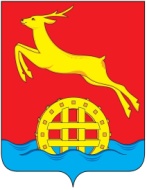 КРАСНОЯРСКИЙ КРАЙАДМИНИСТРАЦИЯ ИДРИНСКОГО РАЙОНА ПОСТАНОВЛЕНИЕ                                 10.11.2015                                            	        с. Идринское                                                  №   462 - пВ соответствии со статьей 179 Бюджетного кодекса Российской Федерации, руководствуясь статьями 19,33 Устава Идринского района, постановлением  администрации Идринского района от 09.08.2013 № 303-п «Об утверждении Порядка принятия решений о разработке муниципальных программ Идринского района, их формировании и реализации», ПОСТАНОВЛЯЮ:1. Утвердить муниципальную программу Идринского района «Система социальной защиты граждан Идринского района».2. Считать утратившим силу постановление администрации Идринского района от 07.11.2014 № 573-п «Об утверждении муниципальной программы Идринского района «Система социальной защиты населения Идринского района на 2015-2017 годы».          3. Контроль за выполнением настоящего постановления возложить на руководителя управления социальной защиты населения администрации Идринского района Сарычеву Т.Ф.         4. Опубликовать постановление на официальном сайте Идринский муниципальный район (www.idra.org.ru). 5. Постановление вступает в силу в день, следующий за днем его официального опубликования и применяется к правоотношениям, возникшим с 01.01.2016 года.Глава района                                           				А.В. КиреевПриложение к постановлению администрацииИдринского районаот 10.11.2015 г. № 462-п Муниципальная программа Идринского района«Система социальной защиты граждан Идринского района»Паспорт муниципальной программыХарактеристика текущего состояния в сфере «Социальная защита населения» и анализ социальных, финансово-экономических и прочих рисков реализации программыСоциальная поддержка граждан представляет собой систему правовых, экономических, организационных и иных мер, гарантированных государством отдельным категориям граждан. Категории граждан – получателей социальной поддержки, меры социальной поддержки и условия их предоставления, определены Федеральным законодательством, законодательством Красноярского края, в том числе, Законом Красноярского края «О наделении органов местного самоуправления муниципальных районов и городских округов края отдельными государственными полномочиями в сфере социальной поддержки и социального обслуживания граждан».Основные направления муниципальной  программы на 2016 - 2018 годы предусматривают:повышение качества и доступности социальных услуг;усиление адресности при предоставлении социальной поддержки;внедрение новых технологий в сферу оказания социальных услуг.Муниципальное образование Идринский район в области социальной политики наделено отдельными государственными полномочиями, 
в частности, законами Красноярского края от 09.12.2010 № 11-5397 «О наделении органов местного самоуправления муниципальных районов и городских округов края отдельными государственными полномочиями в сфере социальной поддержки и социального обслуживания граждан», от 20.12.2005 № 17-4294 «О наделении органов местного самоуправления муниципальных образований края государственными полномочиями по организации деятельности органов управления системой социальной защиты населения, обеспечивающих решение вопросов социальной поддержки и социального обслуживания населения», от 06.03.2008 № 4-1381 «О наделении органов местного самоуправления муниципальных районов 
и городских округов края отдельными государственными полномочиями 
по обеспечению социальным пособием на погребение и возмещению стоимости услуг по погребению».Управление выполняет государственные полномочия по предоставлению в соответствии с законами Красноярского края мер социальной поддержки и социальной помощи, по организации социального обслуживания граждан муниципального образования Идринский район.Муниципальное бюджетное учреждение «Комплексный центр социального обслуживания населения Идринского района» (далее - Центр) осуществляет деятельность, направленную на предоставление гражданам пожилого возраста и инвалидам, гражданам, находящимся в трудной жизненной ситуации, социальных услуг в целях улучшения жизнедеятельности и (или) повышения степени самостоятельного удовлетворения основных жизненных потребностей.Потребность граждан в мерах социальной поддержки формируется 
с учетом действия демографических, социальных, экологических факторов.Действующая система социальной защиты граждан основывается на принципах:адресности;доступности;добровольности;гуманности;приоритетности предоставления социальных услуг несовершеннолетним, находящимся в трудной жизненной ситуации;конфиденциальности;профилактической направленности.Предоставление мер социальной поддержки гражданам носит заявительный характер, предусматривающий обращение гражданина или его законного представителя в управление.Подходы к предоставлению мер социальной поддержки дифференцируются с учетом особенностей контингента получателей, в том числе:категориальный подход, при котором меры социальной поддержки гражданам предоставляются:а) с учетом особых заслуг перед государством (инвалиды и участники Великой Отечественной войны, ветераны боевых действий, Герои Советского Союза, Герои Российской Федерации, Герои Социалистического труда, полные кавалеры ордена Славы, ветераны труда);б) в связи с преодолением последствий политических репрессий, радиационных катастроф, иных чрезвычайных ситуаций (реабилитированные лица и лица, признанные жертвами политических репрессий; лица, подвергшиеся воздействию радиации);в) в связи с трудной жизненной ситуацией – инвалидностью, малообеспеченностью; г) в связи с необходимостью решения приоритетных общегосударственных задач – стимулирование рождаемости, привлечение специалистов к работе в определенных отраслях и регионах (семьи с детьми, в т. ч. многодетные, специалисты бюджетной сферы, проживающие 
и работающие в сельской местности);д) адресный подход, при котором меры социальной поддержки гражданам (семьям), независимо от их категориальной или профессиональной принадлежности предоставляются с учетом их экономического потенциала (доходов, имущества), например, ежемесячное пособие на ребенка, субсидии на оплату жилья и коммунальных услуг.На учете в управлении социальной защиты населения состоят 8060 человека, получающих различные виды социальной помощи, при этом удельный вес граждан пожилого возраста и лиц с ограниченными физическими возможностями и семей, имеющих несовершеннолетних детей находится в соотношении 40 и 60 процентов соответственно.Ежегодно, в силу естественных причин, отмечается снижение численности участников и инвалидов Великой Отечественной войны, в 2015 году по сравнению с 2013 годом, на 26,7 % (с 15 до 11 человек).Также, в силу естественных причин в последние годы отмечается тенденция незначительного снижения отдельных категорий льготников. 
К примеру, ежегодно уменьшается количество тружеников тыла, в 2015 году по сравнению с 2013 годом, на 40,9 % (с 367 до 217 человек), членов семей погибших (умерших) инвалидов (участников) ВОВ – на 31,8 %, с 66 до 45, количество реабилитированных лиц и лиц, признанных пострадавшими от политических репрессий –  на 15,2 %, с 223 до 189 человек.Численность лиц, фактически пользующихся  мерами социальной поддержки, составляет 4749 человек, что на 10,8 % больше, чем в 2013 году.В силу благоприятной демографической политики в  муниципальном образовании Идринский район увеличивается количество многодетных семей, в 2015 году по сравнению с 2014 годом увеличение числа многодетных семей составило 3,5 %. В настоящее время мерами социальной поддержки на оплату жилого помещения и коммунальных услуг пользуются 1035 граждан из  многодетных семей. Особенностью сельской местности является наличие льготной категории специалистов, работающих и проживающих в сельской местности, пользующихся мерами социальной поддержки по оплате жилья и коммунальных услуг: педагогические работники, медицинские работники, работники культуры, социальные работники, педагоги – пенсионеры, имеющие стаж работы в сельской местности не менее 10 лет. По – прежнему остается проблема малообеспеченности отдельных категорий граждан: на учете в управлении социальной защиты населения состоит 4160 человек с доходами ниже величины прожиточного минимума.В целом, анализ численности льготников показывает, что общее количество граждан, пользующихся различными мерами социальной поддержки, в 2016-2018 годах будет сохраняться на прежнем уровне 
с тенденцией их незначительного увеличения.С учетом действующего законодательства социальная поддержка 
в муниципальном образовании Идринский район предоставляется:1958 льготополучателям, меры социальной поддержки которым установлены на федеральном уровне (федеральные льготники: участники (инвалиды) Великой Отечественной войны, граждане, признанные инвалидами, в том числе дети-инвалиды, ветераны боевых действий, члены семей погибших (умерших) ветеранов Великой Отечественной войны и ветеранов боевых действий, а также граждане, пострадавшие в результате радиационных катастроф);4354 льготополучателям, меры социальной поддержки которым установлены на уровне края и отнесены к вопросам совместного ведения Российской Федерации и субъекта (региональные льготники: ветераны труда, ветераны труда края, труженики тыла, жертвы политических репрессий, члены семей граждан, пострадавших от радиации, семьи с детьми, специалисты бюджетной сферы в сельской местности и отдельные категории граждан), нуждающиеся в социальной поддержке;1143 пенсионерам, не имеющим льготного статуса, меры социальной поддержки которым установлены законом Красноярского края. Различные виды социальной поддержки получают:1821 семей с детьми (с учетом детей-инвалидов), в которых проживает 3089 детей;105 малообеспеченных семей – на оплату жилья и коммунальных услуг с учетом их доходов;13 семей, где оба родителя-инвалиды.С учетом вышеизложенного, преобладающим в настоящее время является категориальный подход предоставления мер социальной поддержки отдельным категориям граждан.Социальная поддержка, с учетом особенностей контингентов получателей, осуществляется:в денежной форме - в виде ежегодных, ежемесячных выплат;в форме услуг - социального обслуживания граждан пожилого возраста и инвалидов.С учетом требований административной реформы, программы 
по электронному правительству, концепции снижения административных барьеров и повышения доступности государственных услуг с февраля 2013 года управление перешло на предоставление государственных  услуг по принципу «одного окна».Не менее важным направлением социальной поддержки является социальное обслуживание граждан, признанных в установленном законом порядке нуждающимися в социальном обслуживании. Социальное обслуживание граждан осуществляется Центром, который  состоит из 10 структурных подразделений, включая административный аппарат, координирующий работу всех подразделений, отделения, осуществляющие обслуживание на дому, отделение срочного социального обслуживания, социально-реабилитационное отделение, хозяйственный отдел, бухгалтерию, организационно-методическое отделение. В целях обеспечения доступности, повышения эффективности 
и качества предоставления гражданам услуг в сфере социального обслуживания, проводится системная работа, направленная на укрепление материально-технической базы учреждения социального обслуживания граждан и сокращение очерёдности на получение услуг социального обслуживания.Таким образом, реализация всех мероприятий муниципальной программы позволит своевременно и в полном объеме выполнить все возложенные на отрасль обязательства, провести системные мероприятия, направленные на усиление социальной поддержки граждан, повышение качества и эффективности работы.Приоритеты и цели социально-экономического развития, описание основных целей и задач программы, прогноз развития в сфере «Социальная защита населения»С учетом задач, поставленных в Посланиях Президента Российской Федерации Федеральному Собранию Российской Федерации, основных направлений деятельности Правительства Российской Федерации на период до 2018 года, решений, принятых Президентом Российской Федерации 
и Правительством Российской Федерации, задач социально-экономического развития Красноярского края и муниципального образования Идринский	 район приоритетными направлениями социальной политики являются:1. Повышение эффективности социальной помощи нуждающимся гражданам, а именно:гражданам пожилого возраста, в том числе инвалидам;семьям, имеющим детей;лицам с ограниченными возможностями, в том числе детям-инвалидам.2. Повышение эффективности управления системой социальной защиты населения муниципального образования Идринский район;3. Открытость деятельности управления, взаимодействие 
с общественностью.В рамках данных направлений разработан и проводится комплекс мероприятий, направленных на:реализацию в муниципальном образовании Идринский район мероприятий, направленных на улучшение демографической ситуации, повышение социального престижа материнства и статуса многодетных семей; 	повышение уровня и качества жизни отдельных категорий граждан, 
в том числе на совершенствование системы государственной поддержки граждан на основе адресности в предоставлении социальной помощи;повышение качества и доступности социального обслуживания;повышение качества исполнения государственных полномочий 
по предоставлению государственных услуг  в сфере социальной поддержки и социального обслуживания населения;формирование высокопрофессионального кадрового потенциала, повышение престижности и привлекательности труда работников отрасли.С учетом вышеизложенного основными целями муниципальной программы являются:Своевременное и качественное исполнение переданных государственных полномочий в сфере социальной поддержки и социального обслуживания граждан; 		 повышение качества и доступности предоставления услуг по социальному обслуживанию.Для достижения целей муниципальной  программы необходимо решение следующих задач:1.Обеспечение потребностей граждан пожилого возраста, инвалидов, включая детей-инвалидов, семей и детей в социальном обслуживании;2.Создание условий эффективного развития сферы социальной поддержки и социального обслуживания граждан муниципального района.Реализация мероприятий муниципальной программы будет способствовать достижению следующих социально-экономических результатов:полное и своевременное исполнение переданных государственных полномочий по социальной поддержке;усиление адресности при предоставлении социальной поддержки;совершенствование организации предоставления социальных услуг 
в муниципальном учреждении социального обслуживания – повышению качества жизни граждан (семей), сохранению их физического и психического здоровья, увеличению продолжительности жизни;4.Прогноз конечных результатов программы, характеризующих целевое состояние (изменение состояния) уровня и качества жизни граждан, социальной сферы, экономики, степени реализации других общественно значимых интересов и потребностейРеализация государственной программы должна привести к повышению эффективности мер социальной поддержки граждан за счет усиления адресного оказания социальной помощи и повышению качества и доступности предоставления государственных услуг по социальному обслуживанию.		В результате своевременной и в полном объеме реализации государственной программы:будут выполнены публичные обязательства по социальной поддержке отдельных категорий граждан в соответствии с федеральным и краевым законодательством; 99,9%  граждан из числа обратившихся в учреждения социального обслуживания получат социальные услуги;до 50% увеличится доля инвалидов, пользующихся услугами  муниципального учреждения, в общей численности инвалидов в Идринском районе.	Таким образом, реализация комплекса мероприятий муниципальной программы позволит в целом обеспечить достижение ее целей, а также будет содействовать профилактике социальной напряженности в муниципальном образовании Идринский район.Показатели развития отрасли приведены в приложении № 1 
к настоящей муниципальной программе.5.Перечень подпрограмм с указанием сроков их реализации и ожидаемых результатовМуниципальная программа определяет направления деятельности, обеспечивающие реализацию переданных государственных полномочий в сфере социальной поддержки и социального обслуживания граждан.Муниципальная программа включает 2 подпрограммы, реализация мероприятий которых в комплексе призвана обеспечить достижение целей 
и решение программных задач:1. Повышение качества и доступности социальных услуг;2. Обеспечение своевременного и качественного исполнения переданных государственных полномочий по приему граждан, сбору документов, ведению базы данных получателей социальной помощи и организации социального обслуживания.Для каждой подпрограммы сформулированы цели, задачи, целевые индикаторы, определены их значения и механизмы реализации.Реализация муниципальной  программы рассчитана на 2016-2018 годы. В связи с тем, что основная часть ее мероприятий связана 
с реализацией переданных государственных полномочий по приему граждан, сбору документов, ведению базы данных получателей социальной помощи и организации социального обслуживания, выделение этапов реализации государственной программы не предусмотрено.Реализация мероприятий подпрограмм в 2016 - 2018 годах позволит достичь следующих результатов:по подпрограмме «Повышение качества и доступности социальных услуг»:сохранение значения удовлетворенности жителей района качеством предоставления государственных и муниципальных  услуг на уровне не менее 90 % в 2016-2018 годах.2) по подпрограмме «Обеспечение своевременного и качественного исполнения переданных государственных полномочий по приему граждан, сбору документов, ведению базы данных получателей социальной помощи и организации социального обслуживания»: выявление граждан, имеющих право на меры социальной поддержки;назначение мер социальной поддержки в соответствии с регламентом предоставления государственных услуг.В ходе исполнения муниципальной программы будет осуществляться корректировка параметров и ежегодных планов ее реализации в рамках бюджетного процесса, с учетом тенденций демографического и социально-экономического развития страны и Красноярского края.Информация о распределении планируемых расходов по подпрограммам.Программа включает в себя объем бюджетных ассигнований на обеспечение действующих расходных обязательств, объем которых обусловлен Законами края от 20.12.2005 №17-4294 «О наделении органов местного самоуправления государственными полномочиями по организации деятельности органов управления системой социальной защиты населения, обеспечивающих решение вопросов социальной поддержки и социального обслуживания населения», от 09.12.2010 №11-5397 «О наделении органов местного самоуправления муниципальных районов и городских округов края отдельными государственными полномочиями в сфере социальной поддержки и социального обслуживания граждан» в части социального обслуживания граждан.Информация о распределении планируемых расходов по мероприятиям муниципальной программы, подпрограммам с указанием главного распорядителя средств бюджета, а также по годам реализации приведены в приложении № 3 к настоящей муниципальной программе.7. Информация о бюджетных ассигнованиях, направленных на реализацию научной, научно-технической и инновационной деятельностиПрограмма не содержит мероприятий, направленных на реализацию научной, научно-технической и инновационной деятельности.8. Информация о ресурсном обеспечении и прогнозной оценке расходов 
на реализацию целей муниципальной программы с учетом источников финансирования, в том числе федерального бюджета, и бюджетов муниципальных образований края, а также перечень реализуемых ими мероприятий, в случае участия в разработке и реализации муниципальной программыОбщий объем финансирования на реализацию муниципальной программы по прогнозным данным, из средств краевого бюджета за период с 2016 по 2018 гг. 110726,7 тыс. руб., в том числе:в 2016 году – 36908,9  тыс. руб.;в 2017 году – 36908,9  тыс. руб;в 2018 году – 36908,9  тыс.руб.Ресурсное обеспечение и прогнозная оценка расходов на реализацию целей муниципальной программы с учетом источников финансирования, 
в том числе по уровням бюджетной системы, в разрезе мероприятий приведены в приложении № 4 к  муниципальной  программе.9. Прогноз сводных показателей муниципальных заданий, в случае оказания муниципальными учреждениями муниципальных услуг юридическим и (или) физическим лицам, выполнения работ (прогноз сводных показателей муниципальных заданий представляется по муниципальным  учреждениям, в отношении которых ответственный исполнитель (соисполнитель) программы осуществляет функции и полномочия учредителей.Финансирование программного мероприятия муниципальной программы направлено на оказание социальных услуг в соответствии 
с муниципальным  заданием, в том числе на:Предоставление социального обслуживания в полустационарной форме включая оказание социально-бытовых услуг, социально-медицинских услуг, социально-психологических услуг, социально-педагогических услуг, социально-трудовых услуг, социально-правовых услуг, услуг в целях повышения коммуникативного потенциала получателей социальных услуг, имеющих  ограничения жизнедеятельности, в том числе детей-инвалидов, срочных социальных услуг;Предоставление социального обслуживания в форме на дому включая оказание социально-бытовых услуг, социально-медицинских услуг, социально-психологических услуг, социально-педагогических услуг, социально-трудовых услуг, социально-правовых услуг, услуг в целях повышения коммуникативного потенциала получателей социальных услуг, имеющих  ограничения жизнедеятельности, в том числе детей-инвалидов, срочных социальных услуг.Прогноз сводных показателей муниципального задания на оказание центром приведен в приложении № 5 к муниципальной программе.Приложение № 1к муниципальной программе Идринского района«Система социальной защиты граждан Идринского района»Подпрограмма 1 «Повышение качества и доступности социальных услуг»1. Паспорт подпрограммы2. Основные разделы подпрограммы2.1. Постановка общерайонной проблемы и обоснование необходимости разработки подпрограммыСоциальное обслуживание населения является одной из составляющих социальной поддержки граждан и представляет собой деятельность социальной службы по оказанию социально-бытовых, социально-медицинских, социально-экономических, социально-правовых услуг, проведению социальной реабилитации граждан пожилого возраста и инвалидов. 
	Система социального обслуживания определяется
потребностями граждан в социальных услугах.В Идринском районе наблюдается рост в составе населения численности граждан старшего поколения (женщины в возрасте 55 лет и старше и мужчины в возрасте 60 лет и старше).В Идринском  в районе 2896 граждан пожилого возраста (22 % от общей численности населения района) нуждаются 
в поддержке государства и состоят на учёте в управлении социальной защиты населения, из них одиноко проживающих граждан – 886 и 1548 граждан – в одиноко проживающих супружеских парах.Выявленная тенденция увеличения количества пожилых граждан указывает на необходимость создания эффективного функционирования системы социальной защиты населения, способной оказывать различные виды социальной помощи, услуг и социальной поддержки жителям района.Социальное обслуживание населения осуществляется муниципальным бюджетным учреждением «Комплексный центр социального обслуживания населения Идринского района».Центр является муниципальным нестационарным учреждением и состоит из 11 структурных подразделений, включая административный аппарат, координирующий работу всех подразделений, отделения, осуществляющие обслуживание на дому, отделение срочного социального обслуживания, социально-реабилитационное отделение, хозяйственный отдел. В соответствии с муниципальным заданием на 2016 год услугами центра воспользуется около 2 230 потребителей услуг, в том числе 280 человек воспользуются услугами отделений социального обслуживания на дому, 1188 – услугами отделения срочного социального обслуживания и 762 человека – услугами отделения социальной реабилитации. Кроме того, муниципальное задание включает работы:по содержанию недвижимого и особо ценного движимого имущества;по организации методического сопровождения всех структур учреждения.Улучшение качества и доступности предоставления услуг в учреждении социального обслуживания в значительной степени будет способствовать социально-экономическому развитию и улучшению качества жизни и благосостояния жителей района.2.2. Основная цель, задачи, этапы и сроки выполнения подпрограммы, целевые индикаторыОсновной целью подпрограммы является: Повышение качества и доступности предоставления услуг по социальному обслуживанию	Во исполнение поставленной цели подпрограммы предусмотрены задачи: Обеспечение потребностей граждан пожилого возраста, инвалидов, включая детей – инвалидов, семей и детей в социальном обслуживании;повышение мотивации работников учреждений к качественному предоставлению услуг.Выбор подпрограммных мероприятий основывается на эффективности решения поставленных задач.Перечень мероприятий приведен в приложении № 2 к настоящей подпрограмме.Реализация мероприятий подпрограммы позволит обеспечить эффективное планирование и мониторинг результатов реализации подпрограммы.При реализации подпрограммы управление осуществляет следующие полномочия:мониторинг реализации подпрограммных мероприятий;контроль за соблюдением действующего федерального и краевого законодательства при исполнении подпрограммных мероприятий; подготовку отчётов о реализации подпрограммы.Перечень целевых индикаторов подпрограммы приведён в приложении 
№ 1 к настоящей подпрограмме. Посредством данных целевых индикаторов определяется степень исполнения поставленной цели и задач.2.3. Механизм реализации подпрограммы Финансирование подпрограммы осуществляется за счет средств краевого   бюджета. Решение поставленных задач осуществляется центром в соответствии с  Законом Красноярского края от 09.12.2010 № 11-5397 «О наделении органов местного самоуправления муниципальных районов и городских округов края отдельными государственными полномочиями в сфере социальной поддержки и социального обслуживания граждан», постановлением администрации Идринского района от 16.10.2013 № 429-п «Об утверждении примерного положения об оплате труда работников муниципальных учреждений Идринского района, не являющихся лицами, замещающими муниципальные должности и должности муниципальной службы» (с изменениями, внесенными Постановлением администрации Идринского района от 28.04.2015 № 199-п), постановлением администрации Идринского района от 09.11.2015 № 456-п «Об утверждении Порядка формирования муниципального задания в отношении районных муниципальных учреждений и финансового обеспечения выполнения муниципального задания», распоряжением администрации Идринского района от 12.08.2011 № 123-р «Об утверждении Методических рекомендаций по расчету нормативных затрат на оказание муниципальными учреждениями муниципальных услуг, нормативных затрат на содержание имущества муниципальных учреждений», постановлением администрации Идринского района от 17.05.2012 № 148-п «Об утверждении Примерного положения об оплате труда работников муниципальных бюджетных и казенных учреждений социального обслуживания, участвующих в эксперименте по введению новых систем оплаты труда».Главным распорядителем бюджетных средств является  управление социальной защиты населения администрации Идринского района. Финансирование расходов на предоставление муниципальных услуг по   социальному обслуживанию осуществляется в соответствии 
с утвержденными нормативами затрат в рамках муниципального задания, определяющих требования к составу, качеству, объему, условиям, порядку и результатам оказываемых муниципальных услуг. 2.4. Управление подпрограммой и контроль за ходом ее выполненияОрганизацию управления подпрограммой осуществляет  управление социальной защиты населения администрации Идринского района.Управление социальной защиты населения администрации Идринского района несет ответственность за реализацию подпрограммы, достижение конечных результатов и осуществляет:координацию исполнения мероприятий подпрограммы, мониторинг их реализации;непосредственный контроль за ходом реализации мероприятий подпрограммы;подготовку отчетов о реализации подпрограммы;контроль за достижением конечного результата подпрограммы;ежегодную оценку эффективности реализации подпрограммы.Обеспечение целевого расходования бюджетных средств осуществляется управлением, являющимся главным распорядителем средств бюджета.Контроль за ходом реализации подпрограммы осуществляет управление социальной защиты населения администрации Идринского района путем проведения проверок, запросов отчетов, в соответствии с планом мероприятий по осуществлению контроля за подведомственным учреждением.В рамках осуществления контроля за ходом выполнения мероприятий подпрограммы управление социальной защиты населения администрации Идринского района вправе запрашивать у исполнителя мероприятий подпрограммы необходимые документы и информацию, связанные 
с реализацией мероприятий подпрограммы.Контроль за законностью, результативностью (эффективностью и экономностью) использования средств краевого бюджета на реализацию мероприятий подпрограммы осуществляется Счетной палатой Красноярского края.Контроль за целевым и эффективным расходованием средств краевого бюджета, предусмотренных на реализацию мероприятий подпрограммы, осуществляется службой финансово-экономического контроля Красноярского края.2.5. Оценка социально-экономической эффективностиСоциально-экономическая эффективность реализации подпрограммы зависит от степени достижения ожидаемого конечного результата.Реализация мероприятий подпрограммы позволит обеспечить достижение следующих результатов:охватить  обслуживанием не менее 123 человек из 1000 граждан пожилого возраста и инвалидов всеми видами социального обслуживания на дому;удовлетворить потребность в услугах социального обслуживания в общем числе граждан, обратившихся за их получением не менее  99 %;количество обоснованных жалоб на качество предоставления услуг к общему количеству получателей данных услуг в календарном году - 0,28 %;сохранить уровень удовлетворенности граждан качеством 
и доступностью получения социальных услуг, не ниже 99,83 %.2.6. Мероприятия подпрограммыПеречень подпрограммных мероприятий приведён в приложении № 2 
к настоящей подпрограмме.2.7. Обоснование финансовых, материальных и трудовых затрат  (ресурсное обеспечение подпрограммы) с указанием источников финансированияИсточниками финансирования подпрограммы являются средства краевого  бюджета.Общий объем средств на реализацию подпрограммы составляет 
97787,4 тыс. руб., в том числе:в 2016 году – 32595,8 тыс. руб.;в 2017 году – 32595,8 тыс. руб.;в 2018 году – 32595,8 тыс. руб.Средства, необходимые для обеспечения реализации органами социальной защиты населения муниципальных районов и городских округов края мероприятий подпрограммы учитываются в общем объеме субвенций, направляемых бюджетам муниципальных районов и городских округов Красноярского края в соответствии с Законом Красноярского края от 09.12.2010 № 11-5397 «О наделении органов местного самоуправления муниципальных районов и городских округов края отдельными государственными полномочиями в сфере социальной поддержки и социального обслуживания граждан».                                                            Приложение 1                                                                                                                  к  подпрограмме    «Повышение        качества                                                                                                            и доступности  социальных услуг»,        
                                                                                                                   реализуемой   в    рамках          муниципальной                                                                                           программы Идринского района                                                                                                                «Система      социальной    защиты  граждан                                                                       Идринского района»
                                                                                Целевые индикаторы подпрограммы 1 «Повышение качества и доступности социальных услуг»                                                                        Приложение № 2 
                                                                                                                    к  подпрограмме  1  «Повышение  качества и                                                                                                        доступности  социальных услуг»,        
                                                                                                                     реализуемой   в    рамках       муниципальной                                                                                               программы Идринского района                                                                                                                  «Система      социальной   защиты граждан                                                                        Идринского района»
                                                                                                                                      Перечень мероприятий подпрограммы 1 «Повышение качества и доступности социальных услуг»Приложение № 2к муниципальной программеИдринского района«Система социальной защиты граждан Идринского района»Подпрограмма 2 «Обеспечение своевременного и качественного исполнения переданных государственных полномочий по приему граждан, сбору документов, ведению базы данных получателей социальной помощи и организации социального обслуживания»Паспорт подпрограммы2. Основные разделы подпрограммы2.1. Постановка общерайонной проблемы и обоснование необходимости разработки подпрограммыВ России реализуется курс на внедрение в процесс управления современных инструментов стратегического планирования и управления, ориентированных на управление по результатам (программно-целевой подход). На программную структуру переходит процесс формирования районного бюджета.Целью подпрограммы является создание условий для эффективного, ответственного и прозрачного управления финансовыми ресурсами в рамках переданных государственных полномочий по социальной поддержке и социальному обслуживанию.К приоритетным направлениям социальной политики муниципального образования Идринский район отнесены:модернизация  и развитие сектора социальных услуг;обеспечение доступности социальных услуг высокого качества для всех нуждающихся граждан пожилого возраста и инвалидов.Муниципальная  программа является основным управленческим документом социальной политики в муниципальном образовании Идринский район.Исходя из системы целей Правительства Красноярского края, определены цели муниципальной программы «Система социальной защиты граждан Идринского района»:повышение  качества и доступности  предоставления услуг по социальному  обслуживанию;своевременное и качественное исполнение переданных государственных полномочий в сфере социальной поддержки и социального обслуживания граждан.В соответствии с законами  Красноярского края государственные полномочия исполняются непосредственно Управлением социальной защиты населения Идринского района, которое наделено отдельными государственными полномочиями по социальной поддержке и социальному обслуживанию населения с передачей необходимых материальных и финансовых ресурсов.На сегодняшний день управлением социальной защиты населения  Идринского района  предоставляется 55 государственных услуг в соответствии с Законом Красноярского края от 20.12.2005 № 17-4294 «О наделении органов местного самоуправления муниципальных образований края государственными полномочиями по организации деятельности органов управления системой социальной защиты населения, обеспечивающих решение вопросов социальной поддержки и социального обслуживания населения».2.2. Основная цель, задачи, этапы и сроки выполнения подпрограммы, целевые индикаторыЦелью подпрограммы является создание условий для эффективного, ответственного и прозрачного управления финансовыми ресурсами в рамках выполнения установленных функций и переданных государственных полномочий по социальной поддержке и социальному обслуживанию.Для достижения цели подпрограммы предстоит обеспечить решение задачи:обеспечение реализации социальной политики на территории муниципального образования Идринский район.Перечень мероприятий приведен в приложении № 2 к настоящей подпрограмме.Перечень целевых индикаторов подпрограммы приведён в приложении № 1 к настоящей подпрограмме.Реализация мероприятий подпрограммы будет способствовать достижению следующих результатов:расширение масштабов адресной социальной поддержки, оказываемой населению, при прочих равных условиях, повышение качества жизни отдельных категорий граждан, степени их социальной защищенности, сокращения неравенства, улучшения социального климата в обществе, и более эффективного использования средств краевого бюджета;совершенствование организации предоставления социальных услуг в учреждении социального обслуживания, способствуя повышению качества жизни нуждающихся граждан, сохранению их физического и психологического здоровья, увеличению продолжительности жизни.2.3. Механизм реализации подпрограммыМероприятие 1.1. «Осуществление государственных полномочий по организации деятельности органов управления системой социальной защиты населения» реализуется в соответствии с Законом Красноярского края от 20.12.2005 № 17-4294 «О наделении органов местного самоуправления муниципальных образований края государственными полномочиями по организации деятельности органов управления системой социальной защиты населения, обеспечивающих решение вопросов социальной поддержки и социального обслуживания населения».Управление осуществляет переход на электронное межведомственное взаимодействие, активно использует новые информационные технологии,  принцип «Одного окна», электронный документооборот, с целью сокращения сроков предоставления государственных услуг.Планируется создать каналы взаимодействия с гражданами посредством интернет-сайта, электронной почты, единого справочного телефона.С целью привлечения общественности к обсуждению актуальных вопросов по социальной защите населения создан попечительский совет, в состав которого вошли представители общественных организаций пенсионеров, ветеранов и инвалидов, предприниматели, руководители фондов. Контроль за целевым и эффективным использованием средств краевого бюджета на реализацию мероприятий подпрограммы осуществляется Счетной палатой Красноярского края и службой финансово-экономического контроля Красноярского края в соответствии с действующим законодательством.2.4. Управление подпрограммой и контроль за ходом ее выполненияОрганизацию управления подпрограммой осуществляет управление социальной защиты.Управление несет ответственность за реализацию подпрограммы, достижение конечных результатов и осуществляет:координацию исполнения мероприятий подпрограммы, мониторинг их реализации;непосредственный контроль за ходом реализации мероприятий подпрограммы;подготовку отчетов о реализации подпрограммы;контроль за достижением конечного результата подпрограммы;ежегодную оценку эффективности реализации подпрограммы.Обеспечение целевого расходования бюджетных средств осуществляется управлением социальной защиты населения Идринского района, являющегося главным распорядителем средств бюджета.Контроль за ходом реализации подпрограммы осуществляет управление социальной защиты населения Идринского района путем составления отчетов, документов и составления аналитической информации об осуществлении переданных государственных полномочий. Контроль за законностью, результативностью (эффективностью и экономностью) использования средств краевого бюджета на реализацию мероприятий подпрограммы осуществляется Счетной палатой Красноярского края. Контроль за целевым и эффективным расходованием средств краевого бюджета, предусмотренных на реализацию мероприятий подпрограммы, осуществляется службой финансово-экономического контроля Красноярского края.2.5. Оценка социально-экономической эффективностиУправлением активно используются новые информационные технологии.Осуществляется переход на электронное межведомственное взаимодействие. За шесть месяцев текущего года было направлено 1958 межведомственных электронных запросов.С целью сокращения сроков предоставления государственных услуг между министерством и управлением ведется электронный документооборот.Реализация мероприятий муниципальной  программы требует поэтапного повышения аналитичности финансовой структуры ее подпрограмм и возможного перераспределения финансовых потоков между мероприятиями в зависимости от их эффективности и влияния на достижение показателей муниципальной программы.2.6. Мероприятия подпрограммыПеречень подпрограммных мероприятий приведён в приложении № 2 к настоящей подпрограмме.2.7. Обоснование финансовых, материальных и трудовых затрат  (ресурсное обеспечение подпрограммы) с указанием источников финансирования Источниками финансирования подпрограммы являются средства краевого бюджета.Общий объем средств на реализацию подпрограммы составляет – 12939,3 тыс. рублей, в том числе:в 2016 году – 4313,1 тыс. рублей;в 2017 году – 4313,1 тыс. рублей;в 2018 году – 4313,1 тыс. рублей.Средства, необходимые для реализации мероприятий подпрограммы, учитываются в общем объеме субвенций в соответствии  с Законом Красноярского края от 20.12.2005 № 17-4294 «О наделении органов местного самоуправления муниципальных образований государственными полномочиями по организации деятельности органов управления системой социальной защиты населения, обеспечивающих решение вопросов социальной поддержки и социального обслуживания населения».Дополнительных средств районного бюджета на реализацию подпрограммы не требуется. Руководитель управлениясоциальной защиты населения									Т.Ф. Сарычева                                                      Приложение № 2 
      										         к  подпрограмме 2 «Обеспечение своевременного                                                                                                     и качественного исполнения переданных                                                                                                                государственных полномочий по приему граждан,                                                                                                                                                                                                                                                                  сбору документов, ведению базы данных                                                                                                            получателей социальной помощи и организации                                                                                                социального обслуживания», реализуемой                                                                                               в  рамках муниципальной     программы                                                                                                    Идринского района «Система   социальной                                                                                                защиты   граждан Идринского района»                                                                         Перечень мероприятий подпрограммы 2 ««Обеспечение своевременного и качественного исполнения переданных государственных полномочий по приему граждан, сбору документов, ведению базы данных получателей социальной помощи и организации социального обслуживания» «Об утверждении муниципальной программы Идринского района «Система социальной защиты граждан Идринского района»Наименование муниципальной программы«Система социальной защиты граждан Идринского района» (далее – муниципальная программа)Основание дляразработки муниципальнойпрограммыст.179 Бюджетного кодекса Российской Федерации,постановление Администрации Идринского района от 09.08.2013 № 303-п «Об утверждении Порядка принятия решений о разработке муниципальных программ Идринского района, их формировании  и реализации» Ответственный исполнительМуниципальной              программыУправление социальной защиты населения администрации Идринского района (далее - управление)Перечень подпрограмм муниципальной программыПовышение качества и доступности социальных услуг.2. Обеспечение своевременного и качественного исполнения переданных государственных полномочий по приему граждан, сбору документов, ведению базы данных получателей социальной помощи и организации социального обслуживанияЦели муниципальнойпрограммыПовышение качества и доступности предоставления услуг по социальному обслуживанию;Своевременное и качественное  исполнение переданных государственных полномочий в сфере социальной поддержки и социального обслуживания гражданЗадачимуниципальнойпрограммыОбеспечение потребностей граждан пожилого  возраста, инвалидов, включая детей – инвалидов, семей и детей в социальном обслуживании. Создание условий эффективного развития сферы социальной поддержки и социального обслуживания граждан Идринского районаЭтапы и сроки реализации муниципальной программы2016- 2018 годы без деления на этапы Целевые показателии показателирезультативности муниципальнойпрограммыУдельный вес граждан, получающих меры социальной поддержки адресно (с учетом доходности), в общей численности граждан, имеющих  на них право, 34,4 % к 2018 году;доля граждан, получивших услуги в муниципальном бюджетном учреждении «Комплексный центр социального обслуживания населения Идринского района» (далее – Центр), в общем числе граждан, обратившихся за их получением, 99 %  к 2018году;среднемесячная номинальная начисленная заработная плата работников Центра увеличена с 11644,0 руб. в 2013 году до 17032,0 руб. в 2018 году;целевые показатели и показатели результативности представлены в приложении № 1 к паспорту муниципальной программы;значения целевых показателей на долгосрочный период представлены в приложении № 2 к паспорту муниципальной программыОбъемы и источникифинансированиямуниципальнойпрограммы по годамее реализации в разрезе подпрограммиз средств краевого бюджета за период с 2016 по 2018 гг. 110726,7 тыс. руб., в том числе:в 2016 году – 36908,9 тыс. руб.;в 2017 году – 36908,9 тыс. руб.;в 2018 году – 36908,9 тыс. руб.                                                                                                                                           Приложение № 1
                                                                                                                                           к    паспорту     муниципальной                                                                                                                                                                   программы Идринского района                                                                                                                                           «Система  социальной   защиты                                                                                                                                              граждан  Идринского района»Цели, целевые показатели, задачи, показатели результативности  (показатели развития отрасли, вида экономической деятельности)                                                                                                                                           Приложение № 1
                                                                                                                                           к    паспорту     муниципальной                                                                                                                                                                   программы Идринского района                                                                                                                                           «Система  социальной   защиты                                                                                                                                              граждан  Идринского района»Цели, целевые показатели, задачи, показатели результативности  (показатели развития отрасли, вида экономической деятельности)                                                                                                                                           Приложение № 1
                                                                                                                                           к    паспорту     муниципальной                                                                                                                                                                   программы Идринского района                                                                                                                                           «Система  социальной   защиты                                                                                                                                              граждан  Идринского района»Цели, целевые показатели, задачи, показатели результативности  (показатели развития отрасли, вида экономической деятельности)                                                                                                                                           Приложение № 1
                                                                                                                                           к    паспорту     муниципальной                                                                                                                                                                   программы Идринского района                                                                                                                                           «Система  социальной   защиты                                                                                                                                              граждан  Идринского района»Цели, целевые показатели, задачи, показатели результативности  (показатели развития отрасли, вида экономической деятельности)                                                                                                                                           Приложение № 1
                                                                                                                                           к    паспорту     муниципальной                                                                                                                                                                   программы Идринского района                                                                                                                                           «Система  социальной   защиты                                                                                                                                              граждан  Идринского района»Цели, целевые показатели, задачи, показатели результативности  (показатели развития отрасли, вида экономической деятельности)                                                                                                                                           Приложение № 1
                                                                                                                                           к    паспорту     муниципальной                                                                                                                                                                   программы Идринского района                                                                                                                                           «Система  социальной   защиты                                                                                                                                              граждан  Идринского района»Цели, целевые показатели, задачи, показатели результативности  (показатели развития отрасли, вида экономической деятельности)                                                                                                                                           Приложение № 1
                                                                                                                                           к    паспорту     муниципальной                                                                                                                                                                   программы Идринского района                                                                                                                                           «Система  социальной   защиты                                                                                                                                              граждан  Идринского района»Цели, целевые показатели, задачи, показатели результативности  (показатели развития отрасли, вида экономической деятельности)                                                                                                                                           Приложение № 1
                                                                                                                                           к    паспорту     муниципальной                                                                                                                                                                   программы Идринского района                                                                                                                                           «Система  социальной   защиты                                                                                                                                              граждан  Идринского района»Цели, целевые показатели, задачи, показатели результативности  (показатели развития отрасли, вида экономической деятельности)                                                                                                                                           Приложение № 1
                                                                                                                                           к    паспорту     муниципальной                                                                                                                                                                   программы Идринского района                                                                                                                                           «Система  социальной   защиты                                                                                                                                              граждан  Идринского района»Цели, целевые показатели, задачи, показатели результативности  (показатели развития отрасли, вида экономической деятельности)                                                                                                                                           Приложение № 1
                                                                                                                                           к    паспорту     муниципальной                                                                                                                                                                   программы Идринского района                                                                                                                                           «Система  социальной   защиты                                                                                                                                              граждан  Идринского района»Цели, целевые показатели, задачи, показатели результативности  (показатели развития отрасли, вида экономической деятельности)№
п/пЦели,
задачи,
показателиЕдиница измере-нияВес показателяИсточник информации
Отчетный финансовый год
(2014 год)Текущий финансовый год
(2015 год)Очередной финансовый год
(2016 год)Первый год планового периода
(2017 год)Второй год планового периода
(2018 год)Задача 1: Обеспечение потребностей граждан пожилого возраста, инвалидов, включая детей-инвалидов, семей и детей в социальном обслуживании Задача 1: Обеспечение потребностей граждан пожилого возраста, инвалидов, включая детей-инвалидов, семей и детей в социальном обслуживании Задача 1: Обеспечение потребностей граждан пожилого возраста, инвалидов, включая детей-инвалидов, семей и детей в социальном обслуживании Задача 1: Обеспечение потребностей граждан пожилого возраста, инвалидов, включая детей-инвалидов, семей и детей в социальном обслуживании Задача 1: Обеспечение потребностей граждан пожилого возраста, инвалидов, включая детей-инвалидов, семей и детей в социальном обслуживании Задача 1: Обеспечение потребностей граждан пожилого возраста, инвалидов, включая детей-инвалидов, семей и детей в социальном обслуживании Задача 1: Обеспечение потребностей граждан пожилого возраста, инвалидов, включая детей-инвалидов, семей и детей в социальном обслуживании Задача 1: Обеспечение потребностей граждан пожилого возраста, инвалидов, включая детей-инвалидов, семей и детей в социальном обслуживании Задача 1: Обеспечение потребностей граждан пожилого возраста, инвалидов, включая детей-инвалидов, семей и детей в социальном обслуживании Задача 1: Обеспечение потребностей граждан пожилого возраста, инвалидов, включая детей-инвалидов, семей и детей в социальном обслуживании Подпрограмма 1: Повышение качества и доступности социальных услуг Подпрограмма 1: Повышение качества и доступности социальных услуг Подпрограмма 1: Повышение качества и доступности социальных услуг Подпрограмма 1: Повышение качества и доступности социальных услуг Подпрограмма 1: Повышение качества и доступности социальных услуг Подпрограмма 1: Повышение качества и доступности социальных услуг Подпрограмма 1: Повышение качества и доступности социальных услуг Подпрограмма 1: Повышение качества и доступности социальных услуг Подпрограмма 1: Повышение качества и доступности социальных услуг Подпрограмма 1: Повышение качества и доступности социальных услуг 1.1.Охват граждан пожилого воз-раста и инвалидов всеми видами социаль-ного обслу-живания на дому (на 1000 пенсионеров)чел.0,3Социаль-ный паспорт муници-пального образова-ния, форма № 6- собес154167123123123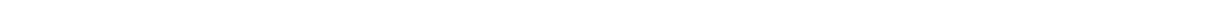 1.2.Удельный вес обоснованных жалоб на качество предоставления услуг муниципальным бюджетным учреждением «Комплексный центр социального обслуживания населения Идринского района» к общему количеству получателей данных услуг в календарном году%0,1Ведомст-венная отчетность формы № 3,6- собес, форма № 1 СД 000,290,290,281.3.Уровень удовлетворенности граждан качеством предоставления услуг муниципальным бюджетным учреждением «Комплексным центром  социального обслуживания населения Идринского района»%0,2 Результаты социологического опроса, проводимого в рамках «Декады качества»99,83100100100100Задача 2. Создание условий эффективного развития сферы социальной поддержки и социального обслуживания граждан Идринского районаЗадача 2. Создание условий эффективного развития сферы социальной поддержки и социального обслуживания граждан Идринского районаЗадача 2. Создание условий эффективного развития сферы социальной поддержки и социального обслуживания граждан Идринского районаЗадача 2. Создание условий эффективного развития сферы социальной поддержки и социального обслуживания граждан Идринского районаЗадача 2. Создание условий эффективного развития сферы социальной поддержки и социального обслуживания граждан Идринского районаЗадача 2. Создание условий эффективного развития сферы социальной поддержки и социального обслуживания граждан Идринского районаЗадача 2. Создание условий эффективного развития сферы социальной поддержки и социального обслуживания граждан Идринского районаЗадача 2. Создание условий эффективного развития сферы социальной поддержки и социального обслуживания граждан Идринского районаЗадача 2. Создание условий эффективного развития сферы социальной поддержки и социального обслуживания граждан Идринского районаЗадача 2. Создание условий эффективного развития сферы социальной поддержки и социального обслуживания граждан Идринского районаПодпрограмма 2:  Обеспечение своевременного и качественного исполнения переданных государственных полномочий по приему граждан, сбору документов, ведению базы данных получателей социальной помощи и организации социального обслуживанияПодпрограмма 2:  Обеспечение своевременного и качественного исполнения переданных государственных полномочий по приему граждан, сбору документов, ведению базы данных получателей социальной помощи и организации социального обслуживанияПодпрограмма 2:  Обеспечение своевременного и качественного исполнения переданных государственных полномочий по приему граждан, сбору документов, ведению базы данных получателей социальной помощи и организации социального обслуживанияПодпрограмма 2:  Обеспечение своевременного и качественного исполнения переданных государственных полномочий по приему граждан, сбору документов, ведению базы данных получателей социальной помощи и организации социального обслуживанияПодпрограмма 2:  Обеспечение своевременного и качественного исполнения переданных государственных полномочий по приему граждан, сбору документов, ведению базы данных получателей социальной помощи и организации социального обслуживанияПодпрограмма 2:  Обеспечение своевременного и качественного исполнения переданных государственных полномочий по приему граждан, сбору документов, ведению базы данных получателей социальной помощи и организации социального обслуживанияПодпрограмма 2:  Обеспечение своевременного и качественного исполнения переданных государственных полномочий по приему граждан, сбору документов, ведению базы данных получателей социальной помощи и организации социального обслуживанияПодпрограмма 2:  Обеспечение своевременного и качественного исполнения переданных государственных полномочий по приему граждан, сбору документов, ведению базы данных получателей социальной помощи и организации социального обслуживанияПодпрограмма 2:  Обеспечение своевременного и качественного исполнения переданных государственных полномочий по приему граждан, сбору документов, ведению базы данных получателей социальной помощи и организации социального обслуживанияПодпрограмма 2:  Обеспечение своевременного и качественного исполнения переданных государственных полномочий по приему граждан, сбору документов, ведению базы данных получателей социальной помощи и организации социального обслуживания2.1.Уровень исполнения субвенций на реализацию переданных государственных полномочий %0,3годовой отчет об исполнении бюджета94,31001001001002.2.Удельный вес обоснованных жалоб к числу граждан, которым предоставлены государственные и муниципальные услуги по социальной поддержке в календарном году %0,1ведомственная отчетность0не более 0,1не более 0,1не более 0,1не более 0,1	                                                                         Приложение № 2
                                                                                                                        к паспорту муниципальной программы
                                                                                      Идринского района                                                                                                                                                                                   «Система социальной защиты граждан
                                                                                          Идринского района» Целевые показатели на долгосрочный период	                                                                         Приложение № 2
                                                                                                                        к паспорту муниципальной программы
                                                                                      Идринского района                                                                                                                                                                                   «Система социальной защиты граждан
                                                                                          Идринского района» Целевые показатели на долгосрочный период	                                                                         Приложение № 2
                                                                                                                        к паспорту муниципальной программы
                                                                                      Идринского района                                                                                                                                                                                   «Система социальной защиты граждан
                                                                                          Идринского района» Целевые показатели на долгосрочный период	                                                                         Приложение № 2
                                                                                                                        к паспорту муниципальной программы
                                                                                      Идринского района                                                                                                                                                                                   «Система социальной защиты граждан
                                                                                          Идринского района» Целевые показатели на долгосрочный период	                                                                         Приложение № 2
                                                                                                                        к паспорту муниципальной программы
                                                                                      Идринского района                                                                                                                                                                                   «Система социальной защиты граждан
                                                                                          Идринского района» Целевые показатели на долгосрочный период	                                                                         Приложение № 2
                                                                                                                        к паспорту муниципальной программы
                                                                                      Идринского района                                                                                                                                                                                   «Система социальной защиты граждан
                                                                                          Идринского района» Целевые показатели на долгосрочный период	                                                                         Приложение № 2
                                                                                                                        к паспорту муниципальной программы
                                                                                      Идринского района                                                                                                                                                                                   «Система социальной защиты граждан
                                                                                          Идринского района» Целевые показатели на долгосрочный период	                                                                         Приложение № 2
                                                                                                                        к паспорту муниципальной программы
                                                                                      Идринского района                                                                                                                                                                                   «Система социальной защиты граждан
                                                                                          Идринского района» Целевые показатели на долгосрочный период	                                                                         Приложение № 2
                                                                                                                        к паспорту муниципальной программы
                                                                                      Идринского района                                                                                                                                                                                   «Система социальной защиты граждан
                                                                                          Идринского района» Целевые показатели на долгосрочный период	                                                                         Приложение № 2
                                                                                                                        к паспорту муниципальной программы
                                                                                      Идринского района                                                                                                                                                                                   «Система социальной защиты граждан
                                                                                          Идринского района» Целевые показатели на долгосрочный период	                                                                         Приложение № 2
                                                                                                                        к паспорту муниципальной программы
                                                                                      Идринского района                                                                                                                                                                                   «Система социальной защиты граждан
                                                                                          Идринского района» Целевые показатели на долгосрочный период	                                                                         Приложение № 2
                                                                                                                        к паспорту муниципальной программы
                                                                                      Идринского района                                                                                                                                                                                   «Система социальной защиты граждан
                                                                                          Идринского района» Целевые показатели на долгосрочный период	                                                                         Приложение № 2
                                                                                                                        к паспорту муниципальной программы
                                                                                      Идринского района                                                                                                                                                                                   «Система социальной защиты граждан
                                                                                          Идринского района» Целевые показатели на долгосрочный период	                                                                         Приложение № 2
                                                                                                                        к паспорту муниципальной программы
                                                                                      Идринского района                                                                                                                                                                                   «Система социальной защиты граждан
                                                                                          Идринского района» Целевые показатели на долгосрочный период	                                                                         Приложение № 2
                                                                                                                        к паспорту муниципальной программы
                                                                                      Идринского района                                                                                                                                                                                   «Система социальной защиты граждан
                                                                                          Идринского района» Целевые показатели на долгосрочный период	                                                                         Приложение № 2
                                                                                                                        к паспорту муниципальной программы
                                                                                      Идринского района                                                                                                                                                                                   «Система социальной защиты граждан
                                                                                          Идринского района» Целевые показатели на долгосрочный период	                                                                         Приложение № 2
                                                                                                                        к паспорту муниципальной программы
                                                                                      Идринского района                                                                                                                                                                                   «Система социальной защиты граждан
                                                                                          Идринского района» Целевые показатели на долгосрочный период	                                                                         Приложение № 2
                                                                                                                        к паспорту муниципальной программы
                                                                                      Идринского района                                                                                                                                                                                   «Система социальной защиты граждан
                                                                                          Идринского района» Целевые показатели на долгосрочный период	                                                                         Приложение № 2
                                                                                                                        к паспорту муниципальной программы
                                                                                      Идринского района                                                                                                                                                                                   «Система социальной защиты граждан
                                                                                          Идринского района» Целевые показатели на долгосрочный период	                                                                         Приложение № 2
                                                                                                                        к паспорту муниципальной программы
                                                                                      Идринского района                                                                                                                                                                                   «Система социальной защиты граждан
                                                                                          Идринского района» Целевые показатели на долгосрочный период	                                                                         Приложение № 2
                                                                                                                        к паспорту муниципальной программы
                                                                                      Идринского района                                                                                                                                                                                   «Система социальной защиты граждан
                                                                                          Идринского района» Целевые показатели на долгосрочный период	                                                                         Приложение № 2
                                                                                                                        к паспорту муниципальной программы
                                                                                      Идринского района                                                                                                                                                                                   «Система социальной защиты граждан
                                                                                          Идринского района» Целевые показатели на долгосрочный период	                                                                         Приложение № 2
                                                                                                                        к паспорту муниципальной программы
                                                                                      Идринского района                                                                                                                                                                                   «Система социальной защиты граждан
                                                                                          Идринского района» Целевые показатели на долгосрочный период	                                                                         Приложение № 2
                                                                                                                        к паспорту муниципальной программы
                                                                                      Идринского района                                                                                                                                                                                   «Система социальной защиты граждан
                                                                                          Идринского района» Целевые показатели на долгосрочный период	                                                                         Приложение № 2
                                                                                                                        к паспорту муниципальной программы
                                                                                      Идринского района                                                                                                                                                                                   «Система социальной защиты граждан
                                                                                          Идринского района» Целевые показатели на долгосрочный период	                                                                         Приложение № 2
                                                                                                                        к паспорту муниципальной программы
                                                                                      Идринского района                                                                                                                                                                                   «Система социальной защиты граждан
                                                                                          Идринского района» Целевые показатели на долгосрочный период	                                                                         Приложение № 2
                                                                                                                        к паспорту муниципальной программы
                                                                                      Идринского района                                                                                                                                                                                   «Система социальной защиты граждан
                                                                                          Идринского района» Целевые показатели на долгосрочный период	                                                                         Приложение № 2
                                                                                                                        к паспорту муниципальной программы
                                                                                      Идринского района                                                                                                                                                                                   «Система социальной защиты граждан
                                                                                          Идринского района» Целевые показатели на долгосрочный период	                                                                         Приложение № 2
                                                                                                                        к паспорту муниципальной программы
                                                                                      Идринского района                                                                                                                                                                                   «Система социальной защиты граждан
                                                                                          Идринского района» Целевые показатели на долгосрочный период	                                                                         Приложение № 2
                                                                                                                        к паспорту муниципальной программы
                                                                                      Идринского района                                                                                                                                                                                   «Система социальной защиты граждан
                                                                                          Идринского района» Целевые показатели на долгосрочный период	                                                                         Приложение № 2
                                                                                                                        к паспорту муниципальной программы
                                                                                      Идринского района                                                                                                                                                                                   «Система социальной защиты граждан
                                                                                          Идринского района» Целевые показатели на долгосрочный период	                                                                         Приложение № 2
                                                                                                                        к паспорту муниципальной программы
                                                                                      Идринского района                                                                                                                                                                                   «Система социальной защиты граждан
                                                                                          Идринского района» Целевые показатели на долгосрочный период№ п/п№ п/пЦель, целевые показателиЦель, целевые показателиЕд. изм.Ед. изм.Ед. изм.Отчетный финансовый годОтчетный финансовый годТеку-щий финансовый годТеку-щий финансовый годОчередной финансовый годОчередной финансовый годПлановый периодПлановый периодПлановый периодПлановый периодДолгосрочный период по годамДолгосрочный период по годамДолгосрочный период по годамДолгосрочный период по годамДолгосрочный период по годамДолгосрочный период по годамДолгосрочный период по годамДолгосрочный период по годамДолгосрочный период по годамДолгосрочный период по годамДолгосрочный период по годамДолгосрочный период по годамДолгосрочный период по годамДолгосрочный период по годамДолгосрочный период по годам№ п/п№ п/пЦель, целевые показателиЦель, целевые показателиЕд. изм.Ед. изм.Ед. изм.Отчетный финансовый годОтчетный финансовый годТеку-щий финансовый годТеку-щий финансовый годОчередной финансовый годОчередной финансовый годпер-вый год планового пери-одапер-вый год планового пери-одавто-рой год планового пери-одавто-рой год планового пери-одаДолгосрочный период по годамДолгосрочный период по годамДолгосрочный период по годамДолгосрочный период по годамДолгосрочный период по годамДолгосрочный период по годамДолгосрочный период по годамДолгосрочный период по годамДолгосрочный период по годамДолгосрочный период по годамДолгосрочный период по годамДолгосрочный период по годамДолгосрочный период по годамДолгосрочный период по годамДолгосрочный период по годам№ п/п№ п/пЦель, целевые показателиЦель, целевые показателиЕд. изм.Ед. изм.Ед. изм.2014 год2014 год2015 год2015 год2016 год2016 год2017 год2017 год2018 год2018 год2019 год2019 год2020 год2020 год2021 год2021 год2022 год2022 год2023 год2023 год2024 год2025 год2025 год2026 год2026 годЦель: Полное и своевременное исполнение переданных государственных полномочий по предоставлению мер социальной поддержки населениюЦель: Полное и своевременное исполнение переданных государственных полномочий по предоставлению мер социальной поддержки населениюЦель: Полное и своевременное исполнение переданных государственных полномочий по предоставлению мер социальной поддержки населениюЦель: Полное и своевременное исполнение переданных государственных полномочий по предоставлению мер социальной поддержки населениюЦель: Полное и своевременное исполнение переданных государственных полномочий по предоставлению мер социальной поддержки населениюЦель: Полное и своевременное исполнение переданных государственных полномочий по предоставлению мер социальной поддержки населениюЦель: Полное и своевременное исполнение переданных государственных полномочий по предоставлению мер социальной поддержки населениюЦель: Полное и своевременное исполнение переданных государственных полномочий по предоставлению мер социальной поддержки населениюЦель: Полное и своевременное исполнение переданных государственных полномочий по предоставлению мер социальной поддержки населениюЦель: Полное и своевременное исполнение переданных государственных полномочий по предоставлению мер социальной поддержки населениюЦель: Полное и своевременное исполнение переданных государственных полномочий по предоставлению мер социальной поддержки населениюЦель: Полное и своевременное исполнение переданных государственных полномочий по предоставлению мер социальной поддержки населениюЦель: Полное и своевременное исполнение переданных государственных полномочий по предоставлению мер социальной поддержки населениюЦель: Полное и своевременное исполнение переданных государственных полномочий по предоставлению мер социальной поддержки населениюЦель: Полное и своевременное исполнение переданных государственных полномочий по предоставлению мер социальной поддержки населениюЦель: Полное и своевременное исполнение переданных государственных полномочий по предоставлению мер социальной поддержки населениюЦель: Полное и своевременное исполнение переданных государственных полномочий по предоставлению мер социальной поддержки населениюЦель: Полное и своевременное исполнение переданных государственных полномочий по предоставлению мер социальной поддержки населениюЦель: Полное и своевременное исполнение переданных государственных полномочий по предоставлению мер социальной поддержки населениюЦель: Полное и своевременное исполнение переданных государственных полномочий по предоставлению мер социальной поддержки населениюЦель: Полное и своевременное исполнение переданных государственных полномочий по предоставлению мер социальной поддержки населениюЦель: Полное и своевременное исполнение переданных государственных полномочий по предоставлению мер социальной поддержки населениюЦель: Полное и своевременное исполнение переданных государственных полномочий по предоставлению мер социальной поддержки населениюЦель: Полное и своевременное исполнение переданных государственных полномочий по предоставлению мер социальной поддержки населениюЦель: Полное и своевременное исполнение переданных государственных полномочий по предоставлению мер социальной поддержки населениюЦель: Полное и своевременное исполнение переданных государственных полномочий по предоставлению мер социальной поддержки населениюЦель: Полное и своевременное исполнение переданных государственных полномочий по предоставлению мер социальной поддержки населениюЦель: Полное и своевременное исполнение переданных государственных полномочий по предоставлению мер социальной поддержки населениюЦель: Полное и своевременное исполнение переданных государственных полномочий по предоставлению мер социальной поддержки населениюЦель: Полное и своевременное исполнение переданных государственных полномочий по предоставлению мер социальной поддержки населениюЦель: Полное и своевременное исполнение переданных государственных полномочий по предоставлению мер социальной поддержки населениюЦель: Полное и своевременное исполнение переданных государственных полномочий по предоставлению мер социальной поддержки населению1.1.1.1.Удельный вес граждан, получающих меры социальной поддержки адресно (с учетом доходности), в общей численности граждан, имеющих на них правоУдельный вес граждан, получающих меры социальной поддержки адресно (с учетом доходности), в общей численности граждан, имеющих на них правоУдельный вес граждан, получающих меры социальной поддержки адресно (с учетом доходности), в общей численности граждан, имеющих на них право%%34,434,434,434,434,434,434,434,434,434,434,434,434,434,434,434,434,434,434,434,434,434,434,434,434,4Цель: Повышение качества и доступности предоставления услуг по социальному обслуживанию Цель: Повышение качества и доступности предоставления услуг по социальному обслуживанию Цель: Повышение качества и доступности предоставления услуг по социальному обслуживанию Цель: Повышение качества и доступности предоставления услуг по социальному обслуживанию Цель: Повышение качества и доступности предоставления услуг по социальному обслуживанию Цель: Повышение качества и доступности предоставления услуг по социальному обслуживанию Цель: Повышение качества и доступности предоставления услуг по социальному обслуживанию Цель: Повышение качества и доступности предоставления услуг по социальному обслуживанию Цель: Повышение качества и доступности предоставления услуг по социальному обслуживанию Цель: Повышение качества и доступности предоставления услуг по социальному обслуживанию Цель: Повышение качества и доступности предоставления услуг по социальному обслуживанию Цель: Повышение качества и доступности предоставления услуг по социальному обслуживанию Цель: Повышение качества и доступности предоставления услуг по социальному обслуживанию Цель: Повышение качества и доступности предоставления услуг по социальному обслуживанию Цель: Повышение качества и доступности предоставления услуг по социальному обслуживанию Цель: Повышение качества и доступности предоставления услуг по социальному обслуживанию Цель: Повышение качества и доступности предоставления услуг по социальному обслуживанию Цель: Повышение качества и доступности предоставления услуг по социальному обслуживанию Цель: Повышение качества и доступности предоставления услуг по социальному обслуживанию Цель: Повышение качества и доступности предоставления услуг по социальному обслуживанию Цель: Повышение качества и доступности предоставления услуг по социальному обслуживанию Цель: Повышение качества и доступности предоставления услуг по социальному обслуживанию Цель: Повышение качества и доступности предоставления услуг по социальному обслуживанию Цель: Повышение качества и доступности предоставления услуг по социальному обслуживанию Цель: Повышение качества и доступности предоставления услуг по социальному обслуживанию Цель: Повышение качества и доступности предоставления услуг по социальному обслуживанию Цель: Повышение качества и доступности предоставления услуг по социальному обслуживанию Цель: Повышение качества и доступности предоставления услуг по социальному обслуживанию Цель: Повышение качества и доступности предоставления услуг по социальному обслуживанию Цель: Повышение качества и доступности предоставления услуг по социальному обслуживанию Цель: Повышение качества и доступности предоставления услуг по социальному обслуживанию Цель: Повышение качества и доступности предоставления услуг по социальному обслуживанию 1.2Доля граждан, получивших  услуги в учреждении социального обслуживания населения, в общем числе граждан, обратившихся за их получениемДоля граждан, получивших  услуги в учреждении социального обслуживания населения, в общем числе граждан, обратившихся за их получением%%%%%%100100100100999999999999999999999999999999999999999999991.3Среднемесячная номинальная начисленная заработная плата работников муниципальных учреждений социального обслуживания населения Среднемесячная номинальная начисленная заработная плата работников муниципальных учреждений социального обслуживания населения руб.руб.руб.1793717937173631736318000180001800018000180001800018000180001800018000180001800018000180001800018000180001800018000180001800018000                  Приложение № 3                  к    паспорту      муниципальной                             программы  Идринского района                  «Система   социальной   защиты                  граждан Идринского района»                  Приложение № 3                  к    паспорту      муниципальной                             программы  Идринского района                  «Система   социальной   защиты                  граждан Идринского района»                  Приложение № 3                  к    паспорту      муниципальной                             программы  Идринского района                  «Система   социальной   защиты                  граждан Идринского района»                  Приложение № 3                  к    паспорту      муниципальной                             программы  Идринского района                  «Система   социальной   защиты                  граждан Идринского района»                  Приложение № 3                  к    паспорту      муниципальной                             программы  Идринского района                  «Система   социальной   защиты                  граждан Идринского района»                  Приложение № 3                  к    паспорту      муниципальной                             программы  Идринского района                  «Система   социальной   защиты                  граждан Идринского района»                  Приложение № 3                  к    паспорту      муниципальной                             программы  Идринского района                  «Система   социальной   защиты                  граждан Идринского района»                  Приложение № 3                  к    паспорту      муниципальной                             программы  Идринского района                  «Система   социальной   защиты                  граждан Идринского района»                  Приложение № 3                  к    паспорту      муниципальной                             программы  Идринского района                  «Система   социальной   защиты                  граждан Идринского района»                  Приложение № 3                  к    паспорту      муниципальной                             программы  Идринского района                  «Система   социальной   защиты                  граждан Идринского района»Распределение планируемых расходов по мероприятиям и подпрограммам  муниципальной программы Идринского района  «Система социальной защиты граждан Идринского района»  Распределение планируемых расходов по мероприятиям и подпрограммам  муниципальной программы Идринского района  «Система социальной защиты граждан Идринского района»  Распределение планируемых расходов по мероприятиям и подпрограммам  муниципальной программы Идринского района  «Система социальной защиты граждан Идринского района»  Распределение планируемых расходов по мероприятиям и подпрограммам  муниципальной программы Идринского района  «Система социальной защиты граждан Идринского района»  Распределение планируемых расходов по мероприятиям и подпрограммам  муниципальной программы Идринского района  «Система социальной защиты граждан Идринского района»  Распределение планируемых расходов по мероприятиям и подпрограммам  муниципальной программы Идринского района  «Система социальной защиты граждан Идринского района»  Распределение планируемых расходов по мероприятиям и подпрограммам  муниципальной программы Идринского района  «Система социальной защиты граждан Идринского района»  Распределение планируемых расходов по мероприятиям и подпрограммам  муниципальной программы Идринского района  «Система социальной защиты граждан Идринского района»  Распределение планируемых расходов по мероприятиям и подпрограммам  муниципальной программы Идринского района  «Система социальной защиты граждан Идринского района»  Распределение планируемых расходов по мероприятиям и подпрограммам  муниципальной программы Идринского района  «Система социальной защиты граждан Идринского района»  Распределение планируемых расходов по мероприятиям и подпрограммам  муниципальной программы Идринского района  «Система социальной защиты граждан Идринского района»  Распределение планируемых расходов по мероприятиям и подпрограммам  муниципальной программы Идринского района  «Система социальной защиты граждан Идринского района»  Распределение планируемых расходов по мероприятиям и подпрограммам  муниципальной программы Идринского района  «Система социальной защиты граждан Идринского района»  Распределение планируемых расходов по мероприятиям и подпрограммам  муниципальной программы Идринского района  «Система социальной защиты граждан Идринского района»  Распределение планируемых расходов по мероприятиям и подпрограммам  муниципальной программы Идринского района  «Система социальной защиты граждан Идринского района»  Распределение планируемых расходов по мероприятиям и подпрограммам  муниципальной программы Идринского района  «Система социальной защиты граждан Идринского района»  Распределение планируемых расходов по мероприятиям и подпрограммам  муниципальной программы Идринского района  «Система социальной защиты граждан Идринского района»  Статус
муници-пальная програм-ма,
подпро-граммаНаименование 
программы,
подпрограммыНаименование ГРБСНаименование ГРБСНаименование ГРБСКод бюджетной
классификацииКод бюджетной
классификацииКод бюджетной
классификацииКод бюджетной
классификацииКод бюджетной
классификацииКод бюджетной
классификацииКод бюджетной
классификацииКод бюджетной
классификацииКод бюджетной
классификацииРасходы
(тыс. руб.), годыРасходы
(тыс. руб.), годыРасходы
(тыс. руб.), годыРасходы
(тыс. руб.), годыРасходы
(тыс. руб.), годыСтатус
муници-пальная програм-ма,
подпро-граммаНаименование 
программы,
подпрограммыНаименование ГРБСНаименование ГРБСНаименование ГРБСГРБСРз ПрРз ПрРз ПрРз ПрРз ПрЦСРЦСРВРочеред-ной
финан-совый
годпервый год 
плано-вого периодавторой год 
плано-вого периодавторой год 
плано-вого периодаИтого на периодСтатус
муници-пальная програм-ма,
подпро-граммаНаименование 
программы,
подпрограммыНаименование ГРБСНаименование ГРБСНаименование ГРБСГРБСРз ПрРз ПрРз ПрРз ПрРз ПрЦСРЦСРВР2016 год2017 год2018 год2018 годИтого на периодМуни-ципаль-ная прог-раммаСистема социальной защиты граждан Идринского района всего расходные
обязательства по программевсего расходные
обязательства по программевсего расходные
обязательства по программеXXXXXXXXX36908,936908,936908,936908,9110726,7Муни-ципаль-ная прог-раммаСистема социальной защиты граждан Идринского района в том числе по ГРБСв том числе по ГРБСв том числе по ГРБС865Муни-ципаль-ная прог-раммаСистема социальной защиты граждан Идринского района управлениеуправлениеуправление865XXXXXXXX36908,936908,936908,936908,9110726,7Подпрог-рамма 1Повышение качества и доступности социальных услуг всего расходныеобязательства по подпрограммевсего расходныеобязательства по подпрограммевсего расходныеобязательства по подпрограммехXXXXXXXX32595,832595,832595,832595,897787,4Подпрог-рамма 1Повышение качества и доступности социальных услуг в том числе по ГРБСв том числе по ГРБСв том числе по ГРБС8651002 1002 1002 1002 1002 02100015100210001510 61132595,832595,832595,832595,897787,4Подпрог-рамма 1Повышение качества и доступности социальных услуг управлениеуправлениеуправление865XXXXXххх32595,832595,832595,832595,897787,4Подпрог-рамма 1СправочноСправочноСправочноСправочноСправочноСправочноСправочноСправочноСправочноСправочноСправочноСправочноСправочноСправочноСправочноСправочноСправочноПодпрог-рамма 1Поступление от иной приносящей доход деятельностицентрцентрцентр865100210021002021000008100021000008100021000008100021000008100Х950,0950,0950,0950,02850,0Подпрог-рамма 2Обеспечение своевременного и качественного исполнения переданных государственных полномочий по приему граждан, сбору документов, ведению базы данных получателей социальной помощи и организации социального обслуживания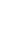 всего расходные обязательства по подпрограммевсего расходные обязательства по подпрограммевсего расходные обязательства по подпрограммехXXXXXXXX4313,14313,14313,14313,112939,3Подпрог-рамма 2Обеспечение своевременного и качественного исполнения переданных государственных полномочий по приему граждан, сбору документов, ведению базы данных получателей социальной помощи и организации социального обслуживанияв том числе: мероприятие 1.1.в том числе: мероприятие 1.1.в том числе: мероприятие 1.1. 865 1006 1006 1006 0220075130 0220075130 0220075130 02200751301211221292448522787,030,8841,7585,21,02787,030,8841,7585,21,02787,030,8841,7585,21,02787,030,8841,7585,21,08361,092,42525,11755,63,0Подпрог-рамма 2Обеспечение своевременного и качественного исполнения переданных государственных полномочий по приему граждан, сбору документов, ведению базы данных получателей социальной помощи и организации социального обслуживаниямероприятие 1.2.мероприятие 1.2.мероприятие 1.2.865100310031003022000275002200027500220002750022000275024467,467,467,467,4202,2Подпрог-рамма 2Обеспечение своевременного и качественного исполнения переданных государственных полномочий по приему граждан, сбору документов, ведению базы данных получателей социальной помощи и организации социального обслуживанияуправлениеуправлениеуправление865XXXххххх4313,14313,14313,14313,112939,3                              Приложение № 4                              Приложение № 4                              Приложение № 4                              Приложение № 4                              Приложение № 4                              к паспорту   муниципальной   программы                               Идринского района «Система социальной                              защиты      граждан Идринского района»                              к паспорту   муниципальной   программы                               Идринского района «Система социальной                              защиты      граждан Идринского района»                              к паспорту   муниципальной   программы                               Идринского района «Система социальной                              защиты      граждан Идринского района»                              к паспорту   муниципальной   программы                               Идринского района «Система социальной                              защиты      граждан Идринского района»                              к паспорту   муниципальной   программы                               Идринского района «Система социальной                              защиты      граждан Идринского района»Ресурсное обеспечение и прогнозная оценка расходов на реализацию целей муниципальной программы Идринского района «Система социальной защиты граждан Идринского района», в том числе по уровням бюджетной системыРесурсное обеспечение и прогнозная оценка расходов на реализацию целей муниципальной программы Идринского района «Система социальной защиты граждан Идринского района», в том числе по уровням бюджетной системыРесурсное обеспечение и прогнозная оценка расходов на реализацию целей муниципальной программы Идринского района «Система социальной защиты граждан Идринского района», в том числе по уровням бюджетной системыРесурсное обеспечение и прогнозная оценка расходов на реализацию целей муниципальной программы Идринского района «Система социальной защиты граждан Идринского района», в том числе по уровням бюджетной системыРесурсное обеспечение и прогнозная оценка расходов на реализацию целей муниципальной программы Идринского района «Система социальной защиты граждан Идринского района», в том числе по уровням бюджетной системыРесурсное обеспечение и прогнозная оценка расходов на реализацию целей муниципальной программы Идринского района «Система социальной защиты граждан Идринского района», в том числе по уровням бюджетной системыРесурсное обеспечение и прогнозная оценка расходов на реализацию целей муниципальной программы Идринского района «Система социальной защиты граждан Идринского района», в том числе по уровням бюджетной системыРесурсное обеспечение и прогнозная оценка расходов на реализацию целей муниципальной программы Идринского района «Система социальной защиты граждан Идринского района», в том числе по уровням бюджетной системыРесурсное обеспечение и прогнозная оценка расходов на реализацию целей муниципальной программы Идринского района «Система социальной защиты граждан Идринского района», в том числе по уровням бюджетной системыСтатусНаименование муниципальной
программы, подпрограммы
муниципальной программыНаименование муниципальной
программы, подпрограммы
муниципальной программыОтветственный исполнитель, соисполнительОтветственный исполнитель, соисполнительОценка расходов
(тыс. руб.), годыОценка расходов
(тыс. руб.), годыОценка расходов
(тыс. руб.), годыОценка расходов
(тыс. руб.), годыСтатусНаименование муниципальной
программы, подпрограммы
муниципальной программыНаименование муниципальной
программы, подпрограммы
муниципальной программыОтветственный исполнитель, соисполнительОтветственный исполнитель, соисполнительочередной
финансовый
годпервый год 
планового периодавторой год 
планового периодаИтого
на периодСтатусНаименование муниципальной
программы, подпрограммы
муниципальной программыНаименование муниципальной
программы, подпрограммы
муниципальной программыОтветственный исполнитель, соисполнительОтветственный исполнитель, соисполнитель2016 год2017 год2018 годИтого
на периодМуниципальная программаСистема социальной защиты граждан Идринского района Система социальной защиты граждан Идринского района Всего Всего 36908,936908,936908,9110726,7Муниципальная программаСистема социальной защиты граждан Идринского района Система социальной защиты граждан Идринского района в том числе:в том числе:Муниципальная программаСистема социальной защиты граждан Идринского района Система социальной защиты граждан Идринского района федеральный бюджетфедеральный бюджетМуниципальная программаСистема социальной защиты граждан Идринского района Система социальной защиты граждан Идринского района краевой бюджеткраевой бюджет36908,936908,936908,9110726,7Муниципальная программаСистема социальной защиты граждан Идринского района Система социальной защиты граждан Идринского района районный бюджетрайонный бюджетМуниципальная программаСистема социальной защиты граждан Идринского района Система социальной защиты граждан Идринского района внебюджетные источникивнебюджетные источникиМуниципальная программаСистема социальной защиты граждан Идринского района Система социальной защиты граждан Идринского района юридические лицаюридические лицаПодпрограмма 1Повышение качества и доступности социальных услуг Повышение качества и доступности социальных услуг Всего Всего 32595,832595,832595,897787,4Подпрограмма 1Повышение качества и доступности социальных услуг Повышение качества и доступности социальных услуг в том числе:в том числе:Подпрограмма 1Повышение качества и доступности социальных услуг Повышение качества и доступности социальных услуг федеральный бюджетфедеральный бюджетПодпрограмма 1Повышение качества и доступности социальных услуг Повышение качества и доступности социальных услуг краевой бюджеткраевой бюджет32595,832595,832595,897787,4Подпрограмма 1Повышение качества и доступности социальных услуг Повышение качества и доступности социальных услуг районный бюджетрайонный бюджетПодпрограмма 1Повышение качества и доступности социальных услуг Повышение качества и доступности социальных услуг внебюджетные источникивнебюджетные источникиПодпрограмма 1Повышение качества и доступности социальных услуг Повышение качества и доступности социальных услуг юридические лицаюридические лицаПодпрограмма 2Обеспечение своевременного и качественного исполнения переданных государственных полномочий по приему граждан, сбору документов, ведению базы данных получателей социальной помощи и организации социального обслуживанияОбеспечение своевременного и качественного исполнения переданных государственных полномочий по приему граждан, сбору документов, ведению базы данных получателей социальной помощи и организации социального обслуживанияВсего Всего 4313,14313,14313,112939,3Подпрограмма 2Обеспечение своевременного и качественного исполнения переданных государственных полномочий по приему граждан, сбору документов, ведению базы данных получателей социальной помощи и организации социального обслуживанияОбеспечение своевременного и качественного исполнения переданных государственных полномочий по приему граждан, сбору документов, ведению базы данных получателей социальной помощи и организации социального обслуживанияв том числе:в том числе:Подпрограмма 2Обеспечение своевременного и качественного исполнения переданных государственных полномочий по приему граждан, сбору документов, ведению базы данных получателей социальной помощи и организации социального обслуживанияОбеспечение своевременного и качественного исполнения переданных государственных полномочий по приему граждан, сбору документов, ведению базы данных получателей социальной помощи и организации социального обслуживанияфедеральный бюджетфедеральный бюджетПодпрограмма 2Обеспечение своевременного и качественного исполнения переданных государственных полномочий по приему граждан, сбору документов, ведению базы данных получателей социальной помощи и организации социального обслуживанияОбеспечение своевременного и качественного исполнения переданных государственных полномочий по приему граждан, сбору документов, ведению базы данных получателей социальной помощи и организации социального обслуживаниякраевой бюджеткраевой бюджет4313,14313,14313,112939,3Подпрограмма 2Обеспечение своевременного и качественного исполнения переданных государственных полномочий по приему граждан, сбору документов, ведению базы данных получателей социальной помощи и организации социального обслуживанияОбеспечение своевременного и качественного исполнения переданных государственных полномочий по приему граждан, сбору документов, ведению базы данных получателей социальной помощи и организации социального обслуживаниярайонный бюджетрайонный бюджетПодпрограмма 2Обеспечение своевременного и качественного исполнения переданных государственных полномочий по приему граждан, сбору документов, ведению базы данных получателей социальной помощи и организации социального обслуживанияОбеспечение своевременного и качественного исполнения переданных государственных полномочий по приему граждан, сбору документов, ведению базы данных получателей социальной помощи и организации социального обслуживаниявнебюджетные источникивнебюджетные источникиПодпрограмма 2Обеспечение своевременного и качественного исполнения переданных государственных полномочий по приему граждан, сбору документов, ведению базы данных получателей социальной помощи и организации социального обслуживанияОбеспечение своевременного и качественного исполнения переданных государственных полномочий по приему граждан, сбору документов, ведению базы данных получателей социальной помощи и организации социального обслуживанияюридические лицаюридические лицаПрогноз сводных показателей муниципального задания на оказание (выполнение) муниципальных услуг (работ) муниципальным бюджетным учреждением «Комплексный центр социального обслуживания населения Идринского района»Прогноз сводных показателей муниципального задания на оказание (выполнение) муниципальных услуг (работ) муниципальным бюджетным учреждением «Комплексный центр социального обслуживания населения Идринского района»Прогноз сводных показателей муниципального задания на оказание (выполнение) муниципальных услуг (работ) муниципальным бюджетным учреждением «Комплексный центр социального обслуживания населения Идринского района»Прогноз сводных показателей муниципального задания на оказание (выполнение) муниципальных услуг (работ) муниципальным бюджетным учреждением «Комплексный центр социального обслуживания населения Идринского района»Прогноз сводных показателей муниципального задания на оказание (выполнение) муниципальных услуг (работ) муниципальным бюджетным учреждением «Комплексный центр социального обслуживания населения Идринского района»Прогноз сводных показателей муниципального задания на оказание (выполнение) муниципальных услуг (работ) муниципальным бюджетным учреждением «Комплексный центр социального обслуживания населения Идринского района»Прогноз сводных показателей муниципального задания на оказание (выполнение) муниципальных услуг (работ) муниципальным бюджетным учреждением «Комплексный центр социального обслуживания населения Идринского района»Прогноз сводных показателей муниципального задания на оказание (выполнение) муниципальных услуг (работ) муниципальным бюджетным учреждением «Комплексный центр социального обслуживания населения Идринского района»Прогноз сводных показателей муниципального задания на оказание (выполнение) муниципальных услуг (работ) муниципальным бюджетным учреждением «Комплексный центр социального обслуживания населения Идринского района»Прогноз сводных показателей муниципального задания на оказание (выполнение) муниципальных услуг (работ) муниципальным бюджетным учреждением «Комплексный центр социального обслуживания населения Идринского района»Прогноз сводных показателей муниципального задания на оказание (выполнение) муниципальных услуг (работ) муниципальным бюджетным учреждением «Комплексный центр социального обслуживания населения Идринского района»Прогноз сводных показателей муниципального задания на оказание (выполнение) муниципальных услуг (работ) муниципальным бюджетным учреждением «Комплексный центр социального обслуживания населения Идринского района»Прогноз сводных показателей муниципального задания на оказание (выполнение) муниципальных услуг (работ) муниципальным бюджетным учреждением «Комплексный центр социального обслуживания населения Идринского района»Прогноз сводных показателей муниципального задания на оказание (выполнение) муниципальных услуг (работ) муниципальным бюджетным учреждением «Комплексный центр социального обслуживания населения Идринского района»Прогноз сводных показателей муниципального задания на оказание (выполнение) муниципальных услуг (работ) муниципальным бюджетным учреждением «Комплексный центр социального обслуживания населения Идринского района»Прогноз сводных показателей муниципального задания на оказание (выполнение) муниципальных услуг (работ) муниципальным бюджетным учреждением «Комплексный центр социального обслуживания населения Идринского района»Прогноз сводных показателей муниципального задания на оказание (выполнение) муниципальных услуг (работ) муниципальным бюджетным учреждением «Комплексный центр социального обслуживания населения Идринского района»Прогноз сводных показателей муниципального задания на оказание (выполнение) муниципальных услуг (работ) муниципальным бюджетным учреждением «Комплексный центр социального обслуживания населения Идринского района»Прогноз сводных показателей муниципального задания на оказание (выполнение) муниципальных услуг (работ) муниципальным бюджетным учреждением «Комплексный центр социального обслуживания населения Идринского района»Прогноз сводных показателей муниципального задания на оказание (выполнение) муниципальных услуг (работ) муниципальным бюджетным учреждением «Комплексный центр социального обслуживания населения Идринского района»Прогноз сводных показателей муниципального задания на оказание (выполнение) муниципальных услуг (работ) муниципальным бюджетным учреждением «Комплексный центр социального обслуживания населения Идринского района»Прогноз сводных показателей муниципального задания на оказание (выполнение) муниципальных услуг (работ) муниципальным бюджетным учреждением «Комплексный центр социального обслуживания населения Идринского района»Прогноз сводных показателей муниципального задания на оказание (выполнение) муниципальных услуг (работ) муниципальным бюджетным учреждением «Комплексный центр социального обслуживания населения Идринского района»Прогноз сводных показателей муниципального задания на оказание (выполнение) муниципальных услуг (работ) муниципальным бюджетным учреждением «Комплексный центр социального обслуживания населения Идринского района»Прогноз сводных показателей муниципального задания на оказание (выполнение) муниципальных услуг (работ) муниципальным бюджетным учреждением «Комплексный центр социального обслуживания населения Идринского района»Наименование услуги, показателя объема услуги (работы)Значение показателя объема услуги (работы), количество потребителей, чел. Значение показателя объема услуги (работы), количество потребителей, чел. Значение показателя объема услуги (работы), количество потребителей, чел. Значение показателя объема услуги (работы), количество потребителей, чел. Значение показателя объема услуги (работы), количество потребителей, чел. Значение показателя объема услуги (работы), количество потребителей, чел. Значение показателя объема услуги (работы), количество потребителей, чел. Значение показателя объема услуги (работы), количество потребителей, чел. Значение показателя объема услуги (работы), количество потребителей, чел. Значение показателя объема услуги (работы), количество потребителей, чел. Значение показателя объема услуги (работы), количество потребителей, чел. Расходы на оказание (выполнение) муниципальной услуги (работы), тыс. руб.Расходы на оказание (выполнение) муниципальной услуги (работы), тыс. руб.Расходы на оказание (выполнение) муниципальной услуги (работы), тыс. руб.Расходы на оказание (выполнение) муниципальной услуги (работы), тыс. руб.Расходы на оказание (выполнение) муниципальной услуги (работы), тыс. руб.Расходы на оказание (выполнение) муниципальной услуги (работы), тыс. руб.Расходы на оказание (выполнение) муниципальной услуги (работы), тыс. руб.Расходы на оказание (выполнение) муниципальной услуги (работы), тыс. руб.Расходы на оказание (выполнение) муниципальной услуги (работы), тыс. руб.Расходы на оказание (выполнение) муниципальной услуги (работы), тыс. руб.Расходы на оказание (выполнение) муниципальной услуги (работы), тыс. руб.Расходы на оказание (выполнение) муниципальной услуги (работы), тыс. руб.Расходы на оказание (выполнение) муниципальной услуги (работы), тыс. руб.Наименование услуги, показателя объема услуги (работы)Отчетный финансо-вый годТекущий финансо-вый годТекущий финансо-вый годОчеред-ной финансо-вый годОчеред-ной финансо-вый годПервый год планово-го периодаПервый год планово-го периодаПервый год планово-го периодаВторой 
год планово-го периодаВторой 
год планово-го периодаВторой 
год планово-го периодаОтчетный финансо-вый годТекущий финансо-вый годТекущий финансо-вый годОчеред-ной финансо-вый годОчеред-ной финансо-вый годОчеред-ной финансо-вый годПервый год планово-го периодаПервый год планово-го периодаПервый год планово-го периодаВторой
 год планово-го периодаВторой
 год планово-го периодаВторой
 год планово-го периодаВторой
 год планово-го периодаНаименование услуги, показателя объема услуги (работы)2014 год2015 год2015 год2016 год2016 год2017 год2017 год2017 год2018 год2018 год2018 год2014 год2015 год2015 год2016 год2016 год2016 год2017 год2017 год2017 год2018 год2018 год2018 год2018 годНаименование услуги и еесодержание:1. Социальное обслуживание граждан  пожилого возраста и инвалидов, нуждающихся в постоянной и временной посторонней помощи и в связи  с частичной или полной утратой возможности самостоятельно удовлетворять свои основные жизненные потребности, а также отдельных категорий граждан, оказавшихся в трудной жизненной ситуации, в форме социального обслуживания на дому1. Социальное обслуживание граждан  пожилого возраста и инвалидов, нуждающихся в постоянной и временной посторонней помощи и в связи  с частичной или полной утратой возможности самостоятельно удовлетворять свои основные жизненные потребности, а также отдельных категорий граждан, оказавшихся в трудной жизненной ситуации, в форме социального обслуживания на дому1. Социальное обслуживание граждан  пожилого возраста и инвалидов, нуждающихся в постоянной и временной посторонней помощи и в связи  с частичной или полной утратой возможности самостоятельно удовлетворять свои основные жизненные потребности, а также отдельных категорий граждан, оказавшихся в трудной жизненной ситуации, в форме социального обслуживания на дому1. Социальное обслуживание граждан  пожилого возраста и инвалидов, нуждающихся в постоянной и временной посторонней помощи и в связи  с частичной или полной утратой возможности самостоятельно удовлетворять свои основные жизненные потребности, а также отдельных категорий граждан, оказавшихся в трудной жизненной ситуации, в форме социального обслуживания на дому1. Социальное обслуживание граждан  пожилого возраста и инвалидов, нуждающихся в постоянной и временной посторонней помощи и в связи  с частичной или полной утратой возможности самостоятельно удовлетворять свои основные жизненные потребности, а также отдельных категорий граждан, оказавшихся в трудной жизненной ситуации, в форме социального обслуживания на дому1. Социальное обслуживание граждан  пожилого возраста и инвалидов, нуждающихся в постоянной и временной посторонней помощи и в связи  с частичной или полной утратой возможности самостоятельно удовлетворять свои основные жизненные потребности, а также отдельных категорий граждан, оказавшихся в трудной жизненной ситуации, в форме социального обслуживания на дому1. Социальное обслуживание граждан  пожилого возраста и инвалидов, нуждающихся в постоянной и временной посторонней помощи и в связи  с частичной или полной утратой возможности самостоятельно удовлетворять свои основные жизненные потребности, а также отдельных категорий граждан, оказавшихся в трудной жизненной ситуации, в форме социального обслуживания на дому1. Социальное обслуживание граждан  пожилого возраста и инвалидов, нуждающихся в постоянной и временной посторонней помощи и в связи  с частичной или полной утратой возможности самостоятельно удовлетворять свои основные жизненные потребности, а также отдельных категорий граждан, оказавшихся в трудной жизненной ситуации, в форме социального обслуживания на дому1. Социальное обслуживание граждан  пожилого возраста и инвалидов, нуждающихся в постоянной и временной посторонней помощи и в связи  с частичной или полной утратой возможности самостоятельно удовлетворять свои основные жизненные потребности, а также отдельных категорий граждан, оказавшихся в трудной жизненной ситуации, в форме социального обслуживания на дому1. Социальное обслуживание граждан  пожилого возраста и инвалидов, нуждающихся в постоянной и временной посторонней помощи и в связи  с частичной или полной утратой возможности самостоятельно удовлетворять свои основные жизненные потребности, а также отдельных категорий граждан, оказавшихся в трудной жизненной ситуации, в форме социального обслуживания на дому1. Социальное обслуживание граждан  пожилого возраста и инвалидов, нуждающихся в постоянной и временной посторонней помощи и в связи  с частичной или полной утратой возможности самостоятельно удовлетворять свои основные жизненные потребности, а также отдельных категорий граждан, оказавшихся в трудной жизненной ситуации, в форме социального обслуживания на дому1. Социальное обслуживание граждан  пожилого возраста и инвалидов, нуждающихся в постоянной и временной посторонней помощи и в связи  с частичной или полной утратой возможности самостоятельно удовлетворять свои основные жизненные потребности, а также отдельных категорий граждан, оказавшихся в трудной жизненной ситуации, в форме социального обслуживания на дому1. Социальное обслуживание граждан  пожилого возраста и инвалидов, нуждающихся в постоянной и временной посторонней помощи и в связи  с частичной или полной утратой возможности самостоятельно удовлетворять свои основные жизненные потребности, а также отдельных категорий граждан, оказавшихся в трудной жизненной ситуации, в форме социального обслуживания на дому1. Социальное обслуживание граждан  пожилого возраста и инвалидов, нуждающихся в постоянной и временной посторонней помощи и в связи  с частичной или полной утратой возможности самостоятельно удовлетворять свои основные жизненные потребности, а также отдельных категорий граждан, оказавшихся в трудной жизненной ситуации, в форме социального обслуживания на дому1. Социальное обслуживание граждан  пожилого возраста и инвалидов, нуждающихся в постоянной и временной посторонней помощи и в связи  с частичной или полной утратой возможности самостоятельно удовлетворять свои основные жизненные потребности, а также отдельных категорий граждан, оказавшихся в трудной жизненной ситуации, в форме социального обслуживания на дому1. Социальное обслуживание граждан  пожилого возраста и инвалидов, нуждающихся в постоянной и временной посторонней помощи и в связи  с частичной или полной утратой возможности самостоятельно удовлетворять свои основные жизненные потребности, а также отдельных категорий граждан, оказавшихся в трудной жизненной ситуации, в форме социального обслуживания на дому1. Социальное обслуживание граждан  пожилого возраста и инвалидов, нуждающихся в постоянной и временной посторонней помощи и в связи  с частичной или полной утратой возможности самостоятельно удовлетворять свои основные жизненные потребности, а также отдельных категорий граждан, оказавшихся в трудной жизненной ситуации, в форме социального обслуживания на дому1. Социальное обслуживание граждан  пожилого возраста и инвалидов, нуждающихся в постоянной и временной посторонней помощи и в связи  с частичной или полной утратой возможности самостоятельно удовлетворять свои основные жизненные потребности, а также отдельных категорий граждан, оказавшихся в трудной жизненной ситуации, в форме социального обслуживания на дому1. Социальное обслуживание граждан  пожилого возраста и инвалидов, нуждающихся в постоянной и временной посторонней помощи и в связи  с частичной или полной утратой возможности самостоятельно удовлетворять свои основные жизненные потребности, а также отдельных категорий граждан, оказавшихся в трудной жизненной ситуации, в форме социального обслуживания на дому1. Социальное обслуживание граждан  пожилого возраста и инвалидов, нуждающихся в постоянной и временной посторонней помощи и в связи  с частичной или полной утратой возможности самостоятельно удовлетворять свои основные жизненные потребности, а также отдельных категорий граждан, оказавшихся в трудной жизненной ситуации, в форме социального обслуживания на дому1. Социальное обслуживание граждан  пожилого возраста и инвалидов, нуждающихся в постоянной и временной посторонней помощи и в связи  с частичной или полной утратой возможности самостоятельно удовлетворять свои основные жизненные потребности, а также отдельных категорий граждан, оказавшихся в трудной жизненной ситуации, в форме социального обслуживания на дому1. Социальное обслуживание граждан  пожилого возраста и инвалидов, нуждающихся в постоянной и временной посторонней помощи и в связи  с частичной или полной утратой возможности самостоятельно удовлетворять свои основные жизненные потребности, а также отдельных категорий граждан, оказавшихся в трудной жизненной ситуации, в форме социального обслуживания на дому1. Социальное обслуживание граждан  пожилого возраста и инвалидов, нуждающихся в постоянной и временной посторонней помощи и в связи  с частичной или полной утратой возможности самостоятельно удовлетворять свои основные жизненные потребности, а также отдельных категорий граждан, оказавшихся в трудной жизненной ситуации, в форме социального обслуживания на дому1. Социальное обслуживание граждан  пожилого возраста и инвалидов, нуждающихся в постоянной и временной посторонней помощи и в связи  с частичной или полной утратой возможности самостоятельно удовлетворять свои основные жизненные потребности, а также отдельных категорий граждан, оказавшихся в трудной жизненной ситуации, в форме социального обслуживания на домуПоказатель объема услуги (работы):количество потребителей, чел.количество потребителей, чел.количество потребителей, чел.количество потребителей, чел.количество потребителей, чел.количество потребителей, чел.количество потребителей, чел.количество потребителей, чел.количество потребителей, чел.количество потребителей, чел.количество потребителей, чел.количество потребителей, чел.количество потребителей, чел.количество потребителей, чел.количество потребителей, чел.количество потребителей, чел.количество потребителей, чел.количество потребителей, чел.количество потребителей, чел.количество потребителей, чел.количество потребителей, чел.количество потребителей, чел.количество потребителей, чел.количество потребителей, чел.Подпрограмма 1
«Повышение качества и доступности социальных услуг»Мероприятие 4.1. Субвенции на реализацию полномочий по содержанию учреждений социального обслуживания населения38438446546546546546546546546518951,8218951,8219648,4419648,4421996,821996,821996,821996,821996,821996,821996,821996,821996,821996,8Наименование услуги и ее содержание:2. Социальное обслуживание граждан  пожилого возраста и инвалидов, нуждающихся в постоянной и временной посторонней помощи и в связи  с частичной или полной утратой возможности самостоятельно удовлетворять свои основные жизненные потребности, а также отдельных категорий граждан, оказавшихся в трудной жизненной ситуации, в форме срочного социального обслуживания 2. Социальное обслуживание граждан  пожилого возраста и инвалидов, нуждающихся в постоянной и временной посторонней помощи и в связи  с частичной или полной утратой возможности самостоятельно удовлетворять свои основные жизненные потребности, а также отдельных категорий граждан, оказавшихся в трудной жизненной ситуации, в форме срочного социального обслуживания 2. Социальное обслуживание граждан  пожилого возраста и инвалидов, нуждающихся в постоянной и временной посторонней помощи и в связи  с частичной или полной утратой возможности самостоятельно удовлетворять свои основные жизненные потребности, а также отдельных категорий граждан, оказавшихся в трудной жизненной ситуации, в форме срочного социального обслуживания 2. Социальное обслуживание граждан  пожилого возраста и инвалидов, нуждающихся в постоянной и временной посторонней помощи и в связи  с частичной или полной утратой возможности самостоятельно удовлетворять свои основные жизненные потребности, а также отдельных категорий граждан, оказавшихся в трудной жизненной ситуации, в форме срочного социального обслуживания 2. Социальное обслуживание граждан  пожилого возраста и инвалидов, нуждающихся в постоянной и временной посторонней помощи и в связи  с частичной или полной утратой возможности самостоятельно удовлетворять свои основные жизненные потребности, а также отдельных категорий граждан, оказавшихся в трудной жизненной ситуации, в форме срочного социального обслуживания 2. Социальное обслуживание граждан  пожилого возраста и инвалидов, нуждающихся в постоянной и временной посторонней помощи и в связи  с частичной или полной утратой возможности самостоятельно удовлетворять свои основные жизненные потребности, а также отдельных категорий граждан, оказавшихся в трудной жизненной ситуации, в форме срочного социального обслуживания 2. Социальное обслуживание граждан  пожилого возраста и инвалидов, нуждающихся в постоянной и временной посторонней помощи и в связи  с частичной или полной утратой возможности самостоятельно удовлетворять свои основные жизненные потребности, а также отдельных категорий граждан, оказавшихся в трудной жизненной ситуации, в форме срочного социального обслуживания 2. Социальное обслуживание граждан  пожилого возраста и инвалидов, нуждающихся в постоянной и временной посторонней помощи и в связи  с частичной или полной утратой возможности самостоятельно удовлетворять свои основные жизненные потребности, а также отдельных категорий граждан, оказавшихся в трудной жизненной ситуации, в форме срочного социального обслуживания 2. Социальное обслуживание граждан  пожилого возраста и инвалидов, нуждающихся в постоянной и временной посторонней помощи и в связи  с частичной или полной утратой возможности самостоятельно удовлетворять свои основные жизненные потребности, а также отдельных категорий граждан, оказавшихся в трудной жизненной ситуации, в форме срочного социального обслуживания 2. Социальное обслуживание граждан  пожилого возраста и инвалидов, нуждающихся в постоянной и временной посторонней помощи и в связи  с частичной или полной утратой возможности самостоятельно удовлетворять свои основные жизненные потребности, а также отдельных категорий граждан, оказавшихся в трудной жизненной ситуации, в форме срочного социального обслуживания 2. Социальное обслуживание граждан  пожилого возраста и инвалидов, нуждающихся в постоянной и временной посторонней помощи и в связи  с частичной или полной утратой возможности самостоятельно удовлетворять свои основные жизненные потребности, а также отдельных категорий граждан, оказавшихся в трудной жизненной ситуации, в форме срочного социального обслуживания 2. Социальное обслуживание граждан  пожилого возраста и инвалидов, нуждающихся в постоянной и временной посторонней помощи и в связи  с частичной или полной утратой возможности самостоятельно удовлетворять свои основные жизненные потребности, а также отдельных категорий граждан, оказавшихся в трудной жизненной ситуации, в форме срочного социального обслуживания 2. Социальное обслуживание граждан  пожилого возраста и инвалидов, нуждающихся в постоянной и временной посторонней помощи и в связи  с частичной или полной утратой возможности самостоятельно удовлетворять свои основные жизненные потребности, а также отдельных категорий граждан, оказавшихся в трудной жизненной ситуации, в форме срочного социального обслуживания 2. Социальное обслуживание граждан  пожилого возраста и инвалидов, нуждающихся в постоянной и временной посторонней помощи и в связи  с частичной или полной утратой возможности самостоятельно удовлетворять свои основные жизненные потребности, а также отдельных категорий граждан, оказавшихся в трудной жизненной ситуации, в форме срочного социального обслуживания 2. Социальное обслуживание граждан  пожилого возраста и инвалидов, нуждающихся в постоянной и временной посторонней помощи и в связи  с частичной или полной утратой возможности самостоятельно удовлетворять свои основные жизненные потребности, а также отдельных категорий граждан, оказавшихся в трудной жизненной ситуации, в форме срочного социального обслуживания 2. Социальное обслуживание граждан  пожилого возраста и инвалидов, нуждающихся в постоянной и временной посторонней помощи и в связи  с частичной или полной утратой возможности самостоятельно удовлетворять свои основные жизненные потребности, а также отдельных категорий граждан, оказавшихся в трудной жизненной ситуации, в форме срочного социального обслуживания 2. Социальное обслуживание граждан  пожилого возраста и инвалидов, нуждающихся в постоянной и временной посторонней помощи и в связи  с частичной или полной утратой возможности самостоятельно удовлетворять свои основные жизненные потребности, а также отдельных категорий граждан, оказавшихся в трудной жизненной ситуации, в форме срочного социального обслуживания 2. Социальное обслуживание граждан  пожилого возраста и инвалидов, нуждающихся в постоянной и временной посторонней помощи и в связи  с частичной или полной утратой возможности самостоятельно удовлетворять свои основные жизненные потребности, а также отдельных категорий граждан, оказавшихся в трудной жизненной ситуации, в форме срочного социального обслуживания 2. Социальное обслуживание граждан  пожилого возраста и инвалидов, нуждающихся в постоянной и временной посторонней помощи и в связи  с частичной или полной утратой возможности самостоятельно удовлетворять свои основные жизненные потребности, а также отдельных категорий граждан, оказавшихся в трудной жизненной ситуации, в форме срочного социального обслуживания 2. Социальное обслуживание граждан  пожилого возраста и инвалидов, нуждающихся в постоянной и временной посторонней помощи и в связи  с частичной или полной утратой возможности самостоятельно удовлетворять свои основные жизненные потребности, а также отдельных категорий граждан, оказавшихся в трудной жизненной ситуации, в форме срочного социального обслуживания 2. Социальное обслуживание граждан  пожилого возраста и инвалидов, нуждающихся в постоянной и временной посторонней помощи и в связи  с частичной или полной утратой возможности самостоятельно удовлетворять свои основные жизненные потребности, а также отдельных категорий граждан, оказавшихся в трудной жизненной ситуации, в форме срочного социального обслуживания 2. Социальное обслуживание граждан  пожилого возраста и инвалидов, нуждающихся в постоянной и временной посторонней помощи и в связи  с частичной или полной утратой возможности самостоятельно удовлетворять свои основные жизненные потребности, а также отдельных категорий граждан, оказавшихся в трудной жизненной ситуации, в форме срочного социального обслуживания 2. Социальное обслуживание граждан  пожилого возраста и инвалидов, нуждающихся в постоянной и временной посторонней помощи и в связи  с частичной или полной утратой возможности самостоятельно удовлетворять свои основные жизненные потребности, а также отдельных категорий граждан, оказавшихся в трудной жизненной ситуации, в форме срочного социального обслуживания 2. Социальное обслуживание граждан  пожилого возраста и инвалидов, нуждающихся в постоянной и временной посторонней помощи и в связи  с частичной или полной утратой возможности самостоятельно удовлетворять свои основные жизненные потребности, а также отдельных категорий граждан, оказавшихся в трудной жизненной ситуации, в форме срочного социального обслуживания Показатель объема услуги (работы):количество потребителей, чел.количество потребителей, чел.количество потребителей, чел.количество потребителей, чел.количество потребителей, чел.количество потребителей, чел.количество потребителей, чел.количество потребителей, чел.количество потребителей, чел.количество потребителей, чел.количество потребителей, чел.количество потребителей, чел.количество потребителей, чел.количество потребителей, чел.количество потребителей, чел.количество потребителей, чел.количество потребителей, чел.количество потребителей, чел.количество потребителей, чел.количество потребителей, чел.количество потребителей, чел.количество потребителей, чел.количество потребителей, чел.количество потребителей, чел.Подпрограмма 1 «Повышение качества и доступности социальных ус-луг населению»Мероприятие 4.1. Субвенции на реализацию полномочий по содержанию учреждений социального обслуживания населения118811881188118811881188118811881188118811883021,033074,183074,184369,004369,004369,004369,004369,004369,004369,004369,004369,004369,00Наименование услуги и ее содержание:3. Социальное обслуживание граждан  пожилого возраста и инвалидов, нуждающихся в постоянной и временной посторонней помощи и в связи  с частичной или полной утратой возможности самостоятельно удовлетворять свои основные жизненные потребности, а также отдельных категорий граждан, оказавшихся в трудной жизненной ситуации, в форме социально-реабилитационных услуг3. Социальное обслуживание граждан  пожилого возраста и инвалидов, нуждающихся в постоянной и временной посторонней помощи и в связи  с частичной или полной утратой возможности самостоятельно удовлетворять свои основные жизненные потребности, а также отдельных категорий граждан, оказавшихся в трудной жизненной ситуации, в форме социально-реабилитационных услуг3. Социальное обслуживание граждан  пожилого возраста и инвалидов, нуждающихся в постоянной и временной посторонней помощи и в связи  с частичной или полной утратой возможности самостоятельно удовлетворять свои основные жизненные потребности, а также отдельных категорий граждан, оказавшихся в трудной жизненной ситуации, в форме социально-реабилитационных услуг3. Социальное обслуживание граждан  пожилого возраста и инвалидов, нуждающихся в постоянной и временной посторонней помощи и в связи  с частичной или полной утратой возможности самостоятельно удовлетворять свои основные жизненные потребности, а также отдельных категорий граждан, оказавшихся в трудной жизненной ситуации, в форме социально-реабилитационных услуг3. Социальное обслуживание граждан  пожилого возраста и инвалидов, нуждающихся в постоянной и временной посторонней помощи и в связи  с частичной или полной утратой возможности самостоятельно удовлетворять свои основные жизненные потребности, а также отдельных категорий граждан, оказавшихся в трудной жизненной ситуации, в форме социально-реабилитационных услуг3. Социальное обслуживание граждан  пожилого возраста и инвалидов, нуждающихся в постоянной и временной посторонней помощи и в связи  с частичной или полной утратой возможности самостоятельно удовлетворять свои основные жизненные потребности, а также отдельных категорий граждан, оказавшихся в трудной жизненной ситуации, в форме социально-реабилитационных услуг3. Социальное обслуживание граждан  пожилого возраста и инвалидов, нуждающихся в постоянной и временной посторонней помощи и в связи  с частичной или полной утратой возможности самостоятельно удовлетворять свои основные жизненные потребности, а также отдельных категорий граждан, оказавшихся в трудной жизненной ситуации, в форме социально-реабилитационных услуг3. Социальное обслуживание граждан  пожилого возраста и инвалидов, нуждающихся в постоянной и временной посторонней помощи и в связи  с частичной или полной утратой возможности самостоятельно удовлетворять свои основные жизненные потребности, а также отдельных категорий граждан, оказавшихся в трудной жизненной ситуации, в форме социально-реабилитационных услуг3. Социальное обслуживание граждан  пожилого возраста и инвалидов, нуждающихся в постоянной и временной посторонней помощи и в связи  с частичной или полной утратой возможности самостоятельно удовлетворять свои основные жизненные потребности, а также отдельных категорий граждан, оказавшихся в трудной жизненной ситуации, в форме социально-реабилитационных услуг3. Социальное обслуживание граждан  пожилого возраста и инвалидов, нуждающихся в постоянной и временной посторонней помощи и в связи  с частичной или полной утратой возможности самостоятельно удовлетворять свои основные жизненные потребности, а также отдельных категорий граждан, оказавшихся в трудной жизненной ситуации, в форме социально-реабилитационных услуг3. Социальное обслуживание граждан  пожилого возраста и инвалидов, нуждающихся в постоянной и временной посторонней помощи и в связи  с частичной или полной утратой возможности самостоятельно удовлетворять свои основные жизненные потребности, а также отдельных категорий граждан, оказавшихся в трудной жизненной ситуации, в форме социально-реабилитационных услуг3. Социальное обслуживание граждан  пожилого возраста и инвалидов, нуждающихся в постоянной и временной посторонней помощи и в связи  с частичной или полной утратой возможности самостоятельно удовлетворять свои основные жизненные потребности, а также отдельных категорий граждан, оказавшихся в трудной жизненной ситуации, в форме социально-реабилитационных услуг3. Социальное обслуживание граждан  пожилого возраста и инвалидов, нуждающихся в постоянной и временной посторонней помощи и в связи  с частичной или полной утратой возможности самостоятельно удовлетворять свои основные жизненные потребности, а также отдельных категорий граждан, оказавшихся в трудной жизненной ситуации, в форме социально-реабилитационных услуг3. Социальное обслуживание граждан  пожилого возраста и инвалидов, нуждающихся в постоянной и временной посторонней помощи и в связи  с частичной или полной утратой возможности самостоятельно удовлетворять свои основные жизненные потребности, а также отдельных категорий граждан, оказавшихся в трудной жизненной ситуации, в форме социально-реабилитационных услуг3. Социальное обслуживание граждан  пожилого возраста и инвалидов, нуждающихся в постоянной и временной посторонней помощи и в связи  с частичной или полной утратой возможности самостоятельно удовлетворять свои основные жизненные потребности, а также отдельных категорий граждан, оказавшихся в трудной жизненной ситуации, в форме социально-реабилитационных услуг3. Социальное обслуживание граждан  пожилого возраста и инвалидов, нуждающихся в постоянной и временной посторонней помощи и в связи  с частичной или полной утратой возможности самостоятельно удовлетворять свои основные жизненные потребности, а также отдельных категорий граждан, оказавшихся в трудной жизненной ситуации, в форме социально-реабилитационных услуг3. Социальное обслуживание граждан  пожилого возраста и инвалидов, нуждающихся в постоянной и временной посторонней помощи и в связи  с частичной или полной утратой возможности самостоятельно удовлетворять свои основные жизненные потребности, а также отдельных категорий граждан, оказавшихся в трудной жизненной ситуации, в форме социально-реабилитационных услуг3. Социальное обслуживание граждан  пожилого возраста и инвалидов, нуждающихся в постоянной и временной посторонней помощи и в связи  с частичной или полной утратой возможности самостоятельно удовлетворять свои основные жизненные потребности, а также отдельных категорий граждан, оказавшихся в трудной жизненной ситуации, в форме социально-реабилитационных услуг3. Социальное обслуживание граждан  пожилого возраста и инвалидов, нуждающихся в постоянной и временной посторонней помощи и в связи  с частичной или полной утратой возможности самостоятельно удовлетворять свои основные жизненные потребности, а также отдельных категорий граждан, оказавшихся в трудной жизненной ситуации, в форме социально-реабилитационных услуг3. Социальное обслуживание граждан  пожилого возраста и инвалидов, нуждающихся в постоянной и временной посторонней помощи и в связи  с частичной или полной утратой возможности самостоятельно удовлетворять свои основные жизненные потребности, а также отдельных категорий граждан, оказавшихся в трудной жизненной ситуации, в форме социально-реабилитационных услуг3. Социальное обслуживание граждан  пожилого возраста и инвалидов, нуждающихся в постоянной и временной посторонней помощи и в связи  с частичной или полной утратой возможности самостоятельно удовлетворять свои основные жизненные потребности, а также отдельных категорий граждан, оказавшихся в трудной жизненной ситуации, в форме социально-реабилитационных услуг3. Социальное обслуживание граждан  пожилого возраста и инвалидов, нуждающихся в постоянной и временной посторонней помощи и в связи  с частичной или полной утратой возможности самостоятельно удовлетворять свои основные жизненные потребности, а также отдельных категорий граждан, оказавшихся в трудной жизненной ситуации, в форме социально-реабилитационных услуг3. Социальное обслуживание граждан  пожилого возраста и инвалидов, нуждающихся в постоянной и временной посторонней помощи и в связи  с частичной или полной утратой возможности самостоятельно удовлетворять свои основные жизненные потребности, а также отдельных категорий граждан, оказавшихся в трудной жизненной ситуации, в форме социально-реабилитационных услуг3. Социальное обслуживание граждан  пожилого возраста и инвалидов, нуждающихся в постоянной и временной посторонней помощи и в связи  с частичной или полной утратой возможности самостоятельно удовлетворять свои основные жизненные потребности, а также отдельных категорий граждан, оказавшихся в трудной жизненной ситуации, в форме социально-реабилитационных услугПоказатель объема услуги (работы):количество потребителей, челколичество потребителей, челколичество потребителей, челколичество потребителей, челколичество потребителей, челколичество потребителей, челколичество потребителей, челколичество потребителей, челколичество потребителей, челколичество потребителей, челколичество потребителей, челколичество потребителей, челколичество потребителей, челколичество потребителей, челколичество потребителей, челколичество потребителей, челколичество потребителей, челколичество потребителей, челколичество потребителей, челколичество потребителей, челколичество потребителей, челколичество потребителей, челколичество потребителей, челколичество потребителей, челПодпрограмма 1 «Повышение качества и доступности со-циальных услуг»Мероприятие 4.1. Субвенции на реализацию полномочий по содержанию учреждений социального обслуживания населения7627627627627627627627627627627626913,17050,067050,064268,604268,604268,604268,604268,604268,604268,604268,604268,604268,60Наименование работы и ее содержание:4. Работы по содержанию недвижимого и особо ценного движимого имущества  4. Работы по содержанию недвижимого и особо ценного движимого имущества  4. Работы по содержанию недвижимого и особо ценного движимого имущества  4. Работы по содержанию недвижимого и особо ценного движимого имущества  4. Работы по содержанию недвижимого и особо ценного движимого имущества  4. Работы по содержанию недвижимого и особо ценного движимого имущества  4. Работы по содержанию недвижимого и особо ценного движимого имущества  4. Работы по содержанию недвижимого и особо ценного движимого имущества  4. Работы по содержанию недвижимого и особо ценного движимого имущества  4. Работы по содержанию недвижимого и особо ценного движимого имущества  4. Работы по содержанию недвижимого и особо ценного движимого имущества  4. Работы по содержанию недвижимого и особо ценного движимого имущества  4. Работы по содержанию недвижимого и особо ценного движимого имущества  4. Работы по содержанию недвижимого и особо ценного движимого имущества  4. Работы по содержанию недвижимого и особо ценного движимого имущества  4. Работы по содержанию недвижимого и особо ценного движимого имущества  4. Работы по содержанию недвижимого и особо ценного движимого имущества  4. Работы по содержанию недвижимого и особо ценного движимого имущества  4. Работы по содержанию недвижимого и особо ценного движимого имущества  4. Работы по содержанию недвижимого и особо ценного движимого имущества  4. Работы по содержанию недвижимого и особо ценного движимого имущества  4. Работы по содержанию недвижимого и особо ценного движимого имущества  4. Работы по содержанию недвижимого и особо ценного движимого имущества  4. Работы по содержанию недвижимого и особо ценного движимого имущества  Показатель объема  работы:Подпрограмма 1 «Повышение качества и доступности социальных услуг»Мероприятие 4.1. Субвенции на реализацию полномочий по содержанию учреждений социального обслуживания населения1219,121401,981401,981208,601208,601208,601208,601208,601208,601208,601208,601208,601208,60Наименование работы и ее содержание:5. Работа по организации методического сопровождения всех структур учреждения5. Работа по организации методического сопровождения всех структур учреждения5. Работа по организации методического сопровождения всех структур учреждения5. Работа по организации методического сопровождения всех структур учреждения5. Работа по организации методического сопровождения всех структур учреждения5. Работа по организации методического сопровождения всех структур учреждения5. Работа по организации методического сопровождения всех структур учреждения5. Работа по организации методического сопровождения всех структур учреждения5. Работа по организации методического сопровождения всех структур учреждения5. Работа по организации методического сопровождения всех структур учреждения5. Работа по организации методического сопровождения всех структур учреждения5. Работа по организации методического сопровождения всех структур учреждения5. Работа по организации методического сопровождения всех структур учреждения5. Работа по организации методического сопровождения всех структур учреждения5. Работа по организации методического сопровождения всех структур учреждения5. Работа по организации методического сопровождения всех структур учреждения5. Работа по организации методического сопровождения всех структур учреждения5. Работа по организации методического сопровождения всех структур учреждения5. Работа по организации методического сопровождения всех структур учреждения5. Работа по организации методического сопровождения всех структур учреждения5. Работа по организации методического сопровождения всех структур учреждения5. Работа по организации методического сопровождения всех структур учреждения5. Работа по организации методического сопровождения всех структур учреждения5. Работа по организации методического сопровождения всех структур учрежденияПоказатель объема работы:количество обслуженных, чел.количество обслуженных, чел.количество обслуженных, чел.количество обслуженных, чел.количество обслуженных, чел.количество обслуженных, чел.количество обслуженных, чел.количество обслуженных, чел.количество обслуженных, чел.количество обслуженных, чел.количество обслуженных, чел.количество обслуженных, чел.количество обслуженных, чел.количество обслуженных, чел.количество обслуженных, чел.количество обслуженных, чел.количество обслуженных, чел.количество обслуженных, чел.количество обслуженных, чел.количество обслуженных, чел.количество обслуженных, чел.количество обслуженных, чел.количество обслуженных, чел.количество обслуженных, чел.Подпрограмма 1 «Повышение качества и доступности социальных услуг»Мероприятие   4.1. Субвенции на реализацию полномочий по содержанию учреждений социального обслуживания населения850850850850850850850850850850850801,23921,44921,44753,40753,40753,40753,40753,40753,40753,40753,40753,40753,40Наименование подпрограммы«Повышение качества и доступности социальных услуг»Наименование муниципальной программы, в рамках которой реализуется подпрограмма«Система социальной защиты граждан Идринского района»Главный распорядитель бюджетных средств, реализующий подпрограмму (далее – исполнитель подпрограммы)Управление социальной защиты населения администрации Идринского района (далее - управление)Цель подпрограммы муниципальной программы            Повышение уровня, качества и безопасности социального обслуживания населения  Задачи подпрограммы   муниципальной программы   Обеспечение потребностей граждан пожилого возраста, инвалидов, включая детей – инвалидов, семей и детей в социальном обслуживанииЦелевые индикаторы и  показатели подпрограммы муниципальной программыДоля граждан, получивших услуги в центре, в общем числе граждан, обратившихся за их получением   99 % к 2018 году;охват граждан пожилого возраста и инвалидов всеми видами социального обслуживания на дому  (на 1000 пенсионеров) – 123 человека;удельный вес обоснованных жалоб на качество предоставления услуг центра к общему количеству получателей данных услуг в календарном году – 0,28 %;уровень удовлетворенности граждан качеством предоставления услуг центра, не менее 100 %Сроки реализацииподпрограммы муниципальнойпрограммы       2016 – 2018 годы Объемы и источники финансирования подпрограммы на период действия подпрограммы с указанием на источники финансирования по годам реализации подпрограммымуниципальной программы                    Из средств краевого бюджета за период с 2016 по 2018 гг. 97787,4 тыс. руб., в том числе:в 2016 году – 32595,8 тыс. руб.;в 2017 году – 32595,8 тыс. руб.;в 2018 году – 32595,8 тыс. руб.Система организации контроля за исполнением подпрограммы Контроль за ходом  реализации программы осуществляет управление социальной защиты населения администрации Идринского района;Контроль за целевым и эффективным использованием средств краевого бюджета осуществляет служба финансово-экономического контроля Красноярского  края, Счетная палата Красноярского края№ п/пЦель, целевые индикаторыЕдиница измеренияИсточник информацииОтчетный финансовый год (2014 год)Текущий финансовый год (2015 год)Очередной финансовый год (2016 год)Первый год планового периода (2017 год)Второй год планового периода (2018 год)Цель повышение уровня, качества и безопасности социального обслуживания населенияЦель повышение уровня, качества и безопасности социального обслуживания населенияЦель повышение уровня, качества и безопасности социального обслуживания населенияЦель повышение уровня, качества и безопасности социального обслуживания населенияЦель повышение уровня, качества и безопасности социального обслуживания населенияЦель повышение уровня, качества и безопасности социального обслуживания населенияЦель повышение уровня, качества и безопасности социального обслуживания населенияЦель повышение уровня, качества и безопасности социального обслуживания населенияЦель повышение уровня, качества и безопасности социального обслуживания населения1.Охват граждан пожилого возраста и инвалидов  всеми видами социального обслуживания на дому (на 1000 пенсионеров)чел.Социальный паспорт муниципаль-ного образования, форма № 6- собес1541671231231232.Доля граждан, получивших услуги в муниципальном бюджетном учреждении «Комплексный центр социального обслуживания населения Идринского района», в общем числе граждан, обратившихся за их получением%Отчет  об исполнении муниципального задания, форма № 6 – собес, форма  № 1 - СД99999999993.Удельный вес обоснованных жалоб на качество предоставления услуг муниципальным бюджетным учреждением «Комплексный центр социального обслуживания населения Идринского района» к общему количеству получателей данных услуг в календарном году%ведомственная отчетность, формы № 6,3 – собес, форма № 1 СД000,290,290,284.Уровень удовлетворенности граждан качеством предоставления услуг муниципальным бюджетным учреждением «Комплексный центр  социального обслуживания населения Идринского района»%Результаты социологичес-кого опроса, проводимого в рамках «Декады качества»99,83100100100100Наименование  программы, подпрограммыГРБС Код бюджетной классификацииКод бюджетной классификацииКод бюджетной классификацииКод бюджетной классификацииРасходыРасходыРасходыРасходыОжидаемый результат от реализации подпрограммно-го мероприятия 
(в натуральном выражении), количество получателейОжидаемый результат от реализации подпрограммно-го мероприятия 
(в натуральном выражении), количество получателейОжидаемый результат от реализации подпрограммно-го мероприятия 
(в натуральном выражении), количество получателейНаименование  программы, подпрограммыГРБС Код бюджетной классификацииКод бюджетной классификацииКод бюджетной классификацииКод бюджетной классификации(тыс. руб.), годы(тыс. руб.), годы(тыс. руб.), годы(тыс. руб.), годыОжидаемый результат от реализации подпрограммно-го мероприятия 
(в натуральном выражении), количество получателейОжидаемый результат от реализации подпрограммно-го мероприятия 
(в натуральном выражении), количество получателейОжидаемый результат от реализации подпрограммно-го мероприятия 
(в натуральном выражении), количество получателейНаименование  программы, подпрограммыГРБС ГРБСРзПрЦСРВРочередной финансо-вый годпервый год планового периодавторой год планового периодаИтого на периодОжидаемый результат от реализации подпрограммно-го мероприятия 
(в натуральном выражении), количество получателейОжидаемый результат от реализации подпрограммно-го мероприятия 
(в натуральном выражении), количество получателейОжидаемый результат от реализации подпрограммно-го мероприятия 
(в натуральном выражении), количество получателейНаименование  программы, подпрограммыГРБС ГРБСРзПрЦСРВР2016 год2017 год2018 годИтого на периодОжидаемый результат от реализации подпрограммно-го мероприятия 
(в натуральном выражении), количество получателейОжидаемый результат от реализации подпрограммно-го мероприятия 
(в натуральном выражении), количество получателейОжидаемый результат от реализации подпрограммно-го мероприятия 
(в натуральном выражении), количество получателейЦель подпрограммы: 
повышение    уровня,     качества  и  безопасности        социального обслуживания  населения  86586532595,832595,832595,897787,4Уровень удовлетворен-ности граждан качеством и доступностью получения социальных услуг не менее 100 % к 2018 годуУровень удовлетворен-ности граждан качеством и доступностью получения социальных услуг не менее 100 % к 2018 годуУровень удовлетворен-ности граждан качеством и доступностью получения социальных услуг не менее 100 % к 2018 году1.Задача: обеспечение доступности и качества услуг социального обслуживания, оказываемых в соответствии с муниципальным заданием8658653318,93318,93318,99956,71. Реализация полномочий по содержанию учреждений социального обслуживания населения (в соответствии с пунктом 4 статьи 1 Закона Красноярского края от 09.12.2010 № 11-5397 «О наделении органов местного самоуправления муниципальных районов и городских округов края отдельными государственными полномочиями в сфере социальной поддержки и социального  обслуживания населения»)865865100202100015106113318,93318,93318,99956,72.Задача: повышение мотивации работников учреждений к качественному предоставлению услуг86586529276,929276,929276,987830,72.1. Реализация полномочий по содержанию учреждений социального обслуживания населения (в соответствии с пунктом 4 статьи 1 Закона Красноярского края от 09.12.2010 № 11-5397 «О наделении органов местного самоуправления муниципальных районов и городских округов края отдельными государственными полномочиями в сфере социальной поддержки и социального  обслуживания населения»)8658651002021000151061129276,929276,929276,987830,7СправочноСправочноСправочноСправочноСправочноСправочноСправочноСправочноСправочноСправочноСправочноСправочноПоступления от иной приносящей доход деятельности86586510020210008100Х950,0950,0950,02850,02850,0Наименование подпрограммы«Обеспечение своевременного и качественного исполнения переданных государственных полномочий по приему граждан, сбору документов, ведению базы данных получателей социальной помощи и организации социального обслуживания»Наименование муниципальной программы, в рамках которой реализуется подпрограмма «Система социальной защиты граждан Идринского района»Главный распорядитель бюджетных средств, реализующий подпрограмму (далее - исполнитель подпрограммы)Управление социальной защиты населения администрации Идринского района (далее - управление)Цель подпрограммы муниципальной программы            Своевременное и качественное исполнение переданных государственных полномочий в сфере социальной поддержки и социального обслуживания гражданЗадачи подпрограммы   муниципальной программы   Обеспечение реализации государственной и муниципальной социальной политики на территории Идринского районаЦелевые индикаторыУровень исполнения субвенций на реализацию переданных полномочий Красноярского края, не менее 97 %;удельный вес обоснованных жалоб к числу граждан, которым предоставлены государственные и муниципальные услуги по социальной поддержке в календарном году, не более 0,1 % Сроки реализации подпрограммы муниципальной программы2016-2018 годыОбъемы и источники финансирования подпрограммы на период действия подпрограммы с указанием на источники финансирования по годам реализации подпрограммы муниципальной программыИз средств краевого бюджета за период с 2016 по 2018 гг. – 12939,3 тыс. руб., в том числе: в 2016 году – 4313,1 тыс. руб.;в 2017 году – 4313,1 тыс. руб.;в 2018 году – 4313,1 тыс. руб.Система организации контроля за исполнением подпрограммыКонтроль за ходом реализации программы осуществляет управление;контроль за целевым и эффективным использованием средств краевого бюджета осуществляет Счетная палата Красноярского края, служба финансово-экономического контроля Красноярского края.                                                                                    Приложение № 1 
                                                                                 к  подпрограмме 2 «Обеспечение своевременного и качественного                                                                                 исполнения переданных государственных полномочий по приему                                                                                граждан, сбору документов, ведению базы данных получателей                                                                                                                                                                                                                                          социальной помощи и организации социального обслуживания»,                                                                                 реализуемой в рамках муниципальной программы Идринского                                                                                 района «Система социальной защиты   граждан Идринского района»    Целевые индикаторы подпрограммы 2 «Обеспечение своевременного и качественного исполнения переданных государственных полномочий по приему граждан, сбору документов, ведению базы данных получателей социальной помощи и организации социального обслуживания»                                                                                    Приложение № 1 
                                                                                 к  подпрограмме 2 «Обеспечение своевременного и качественного                                                                                 исполнения переданных государственных полномочий по приему                                                                                граждан, сбору документов, ведению базы данных получателей                                                                                                                                                                                                                                          социальной помощи и организации социального обслуживания»,                                                                                 реализуемой в рамках муниципальной программы Идринского                                                                                 района «Система социальной защиты   граждан Идринского района»    Целевые индикаторы подпрограммы 2 «Обеспечение своевременного и качественного исполнения переданных государственных полномочий по приему граждан, сбору документов, ведению базы данных получателей социальной помощи и организации социального обслуживания»                                                                                    Приложение № 1 
                                                                                 к  подпрограмме 2 «Обеспечение своевременного и качественного                                                                                 исполнения переданных государственных полномочий по приему                                                                                граждан, сбору документов, ведению базы данных получателей                                                                                                                                                                                                                                          социальной помощи и организации социального обслуживания»,                                                                                 реализуемой в рамках муниципальной программы Идринского                                                                                 района «Система социальной защиты   граждан Идринского района»    Целевые индикаторы подпрограммы 2 «Обеспечение своевременного и качественного исполнения переданных государственных полномочий по приему граждан, сбору документов, ведению базы данных получателей социальной помощи и организации социального обслуживания»                                                                                    Приложение № 1 
                                                                                 к  подпрограмме 2 «Обеспечение своевременного и качественного                                                                                 исполнения переданных государственных полномочий по приему                                                                                граждан, сбору документов, ведению базы данных получателей                                                                                                                                                                                                                                          социальной помощи и организации социального обслуживания»,                                                                                 реализуемой в рамках муниципальной программы Идринского                                                                                 района «Система социальной защиты   граждан Идринского района»    Целевые индикаторы подпрограммы 2 «Обеспечение своевременного и качественного исполнения переданных государственных полномочий по приему граждан, сбору документов, ведению базы данных получателей социальной помощи и организации социального обслуживания»                                                                                    Приложение № 1 
                                                                                 к  подпрограмме 2 «Обеспечение своевременного и качественного                                                                                 исполнения переданных государственных полномочий по приему                                                                                граждан, сбору документов, ведению базы данных получателей                                                                                                                                                                                                                                          социальной помощи и организации социального обслуживания»,                                                                                 реализуемой в рамках муниципальной программы Идринского                                                                                 района «Система социальной защиты   граждан Идринского района»    Целевые индикаторы подпрограммы 2 «Обеспечение своевременного и качественного исполнения переданных государственных полномочий по приему граждан, сбору документов, ведению базы данных получателей социальной помощи и организации социального обслуживания»                                                                                    Приложение № 1 
                                                                                 к  подпрограмме 2 «Обеспечение своевременного и качественного                                                                                 исполнения переданных государственных полномочий по приему                                                                                граждан, сбору документов, ведению базы данных получателей                                                                                                                                                                                                                                          социальной помощи и организации социального обслуживания»,                                                                                 реализуемой в рамках муниципальной программы Идринского                                                                                 района «Система социальной защиты   граждан Идринского района»    Целевые индикаторы подпрограммы 2 «Обеспечение своевременного и качественного исполнения переданных государственных полномочий по приему граждан, сбору документов, ведению базы данных получателей социальной помощи и организации социального обслуживания»                                                                                    Приложение № 1 
                                                                                 к  подпрограмме 2 «Обеспечение своевременного и качественного                                                                                 исполнения переданных государственных полномочий по приему                                                                                граждан, сбору документов, ведению базы данных получателей                                                                                                                                                                                                                                          социальной помощи и организации социального обслуживания»,                                                                                 реализуемой в рамках муниципальной программы Идринского                                                                                 района «Система социальной защиты   граждан Идринского района»    Целевые индикаторы подпрограммы 2 «Обеспечение своевременного и качественного исполнения переданных государственных полномочий по приему граждан, сбору документов, ведению базы данных получателей социальной помощи и организации социального обслуживания»                                                                                    Приложение № 1 
                                                                                 к  подпрограмме 2 «Обеспечение своевременного и качественного                                                                                 исполнения переданных государственных полномочий по приему                                                                                граждан, сбору документов, ведению базы данных получателей                                                                                                                                                                                                                                          социальной помощи и организации социального обслуживания»,                                                                                 реализуемой в рамках муниципальной программы Идринского                                                                                 района «Система социальной защиты   граждан Идринского района»    Целевые индикаторы подпрограммы 2 «Обеспечение своевременного и качественного исполнения переданных государственных полномочий по приему граждан, сбору документов, ведению базы данных получателей социальной помощи и организации социального обслуживания»                                                                                    Приложение № 1 
                                                                                 к  подпрограмме 2 «Обеспечение своевременного и качественного                                                                                 исполнения переданных государственных полномочий по приему                                                                                граждан, сбору документов, ведению базы данных получателей                                                                                                                                                                                                                                          социальной помощи и организации социального обслуживания»,                                                                                 реализуемой в рамках муниципальной программы Идринского                                                                                 района «Система социальной защиты   граждан Идринского района»    Целевые индикаторы подпрограммы 2 «Обеспечение своевременного и качественного исполнения переданных государственных полномочий по приему граждан, сбору документов, ведению базы данных получателей социальной помощи и организации социального обслуживания»                                                                                    Приложение № 1 
                                                                                 к  подпрограмме 2 «Обеспечение своевременного и качественного                                                                                 исполнения переданных государственных полномочий по приему                                                                                граждан, сбору документов, ведению базы данных получателей                                                                                                                                                                                                                                          социальной помощи и организации социального обслуживания»,                                                                                 реализуемой в рамках муниципальной программы Идринского                                                                                 района «Система социальной защиты   граждан Идринского района»    Целевые индикаторы подпрограммы 2 «Обеспечение своевременного и качественного исполнения переданных государственных полномочий по приему граждан, сбору документов, ведению базы данных получателей социальной помощи и организации социального обслуживания»№
п/пЦель,
целевые индикаторыЕдиница измеренияИсточник информацииОтчетный финансовый год
(2014 год)Текущий финансовый год
(2015 год)Очередной финансовый год
(2016 год)Первый год планового периода
(2017 год)Первый год планового периода
(2017 год)Второй год планового периода
(2018 год)Цель: своевременное и качественное исполнение переданных государственных полномочий в сфере социальной поддержки и социального обслуживания населенияЦель: своевременное и качественное исполнение переданных государственных полномочий в сфере социальной поддержки и социального обслуживания населенияЦель: своевременное и качественное исполнение переданных государственных полномочий в сфере социальной поддержки и социального обслуживания населенияЦель: своевременное и качественное исполнение переданных государственных полномочий в сфере социальной поддержки и социального обслуживания населенияЦель: своевременное и качественное исполнение переданных государственных полномочий в сфере социальной поддержки и социального обслуживания населенияЦель: своевременное и качественное исполнение переданных государственных полномочий в сфере социальной поддержки и социального обслуживания населенияЦель: своевременное и качественное исполнение переданных государственных полномочий в сфере социальной поддержки и социального обслуживания населенияЦель: своевременное и качественное исполнение переданных государственных полномочий в сфере социальной поддержки и социального обслуживания населенияЦель: своевременное и качественное исполнение переданных государственных полномочий в сфере социальной поддержки и социального обслуживания населенияЦель: своевременное и качественное исполнение переданных государственных полномочий в сфере социальной поддержки и социального обслуживания населения1.Уровень исполнения суб-венций на реализацию пере-данных государственных полномочий%годовой отчет об исполнении бюджета94,3не менее 97не менее 97не менее 97не менее 97не менее 972.Удельный вес обоснованных жалоб к числу граждан, которым предоставлены государственные и муниципальные услуги по социальной поддержке в календарном году%ведомственная отчетность0не более 0,1не более 0,1не более 0,1не более 0,1не более 0,1Наименование  программы, подпрограммыГРБС Код бюджетной классификацииКод бюджетной классификацииКод бюджетной классификацииКод бюджетной классификацииРасходыРасходыРасходыРасходыОжидаемый результат от реализации подпрограммного ме-роприятия (в натураль-ном выра-жении), количество получателейНаименование  программы, подпрограммыГРБС Код бюджетной классификацииКод бюджетной классификацииКод бюджетной классификацииКод бюджетной классификации(тыс. руб.), годы(тыс. руб.), годы(тыс. руб.), годы(тыс. руб.), годыОжидаемый результат от реализации подпрограммного ме-роприятия (в натураль-ном выра-жении), количество получателейНаименование  программы, подпрограммыГРБС ГРБСРзПрЦСРВРочередной финансовый годпервый год планового периодавторой год планового периодаИтого на периодОжидаемый результат от реализации подпрограммного ме-роприятия (в натураль-ном выра-жении), количество получателейНаименование  программы, подпрограммыГРБС ГРБСРзПрЦСРВР2016 год2017 год2018 годИтого на периодОжидаемый результат от реализации подпрограммного ме-роприятия (в натураль-ном выра-жении), количество получателейЦель подпрограммы: 
своевременное и качественное исполнение переданных государственных полномочий в сфере социальной поддержки и социального обслуживания8658654313,14313,14313,112939,3ЗадачаСоздание условий эффективного развития сферы социальной поддержки и социального обслуживания населения Идринского района8658654245,74245,74245,712737,11.1. Осуществление государственных полномочий по организации деятельности органов управления системой социальной защиты населения (в соответствии с Законом Красноярского края от 20.12.2005 №17-4294 «О наделении органов местного самоуправления муниципальных образований края государственными полномочиями по организации деятельности органов управления системой социальной защиты населения, обеспечивающих решение вопросов социальной поддержки и социального обслуживания населения»)865865100602200751301211221292448522787,030,8841,7585,21,02787,030,8841,7585,21,02787,030,8841,7585,21,08361,092,42525,11755,63,01.2. Обеспечение бесплатного проезда детей до места  нахождения детских оздоровительных лагерей и обратно (в соответствии Законом Красноярского края  от 09.12.2010 № 11-5393 «О социальной поддержке семей, имеющих детей, в Красноярском крае») с учетом расходов на доставку и пересылку8658651006022000275024467,467,467,4202,2